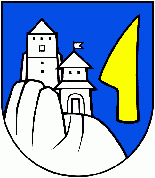 	Základná škola s materskou školou Likavka	Školská 480, 034 95 LikavkaInovovaný školský vzdelávací programprimárne vzdelávanie – 1.stupeň ZŠ- 4. ročník     nižšie stredné vzdelávanie – 2.stupeň ZŠ                                     5. - 9. ročník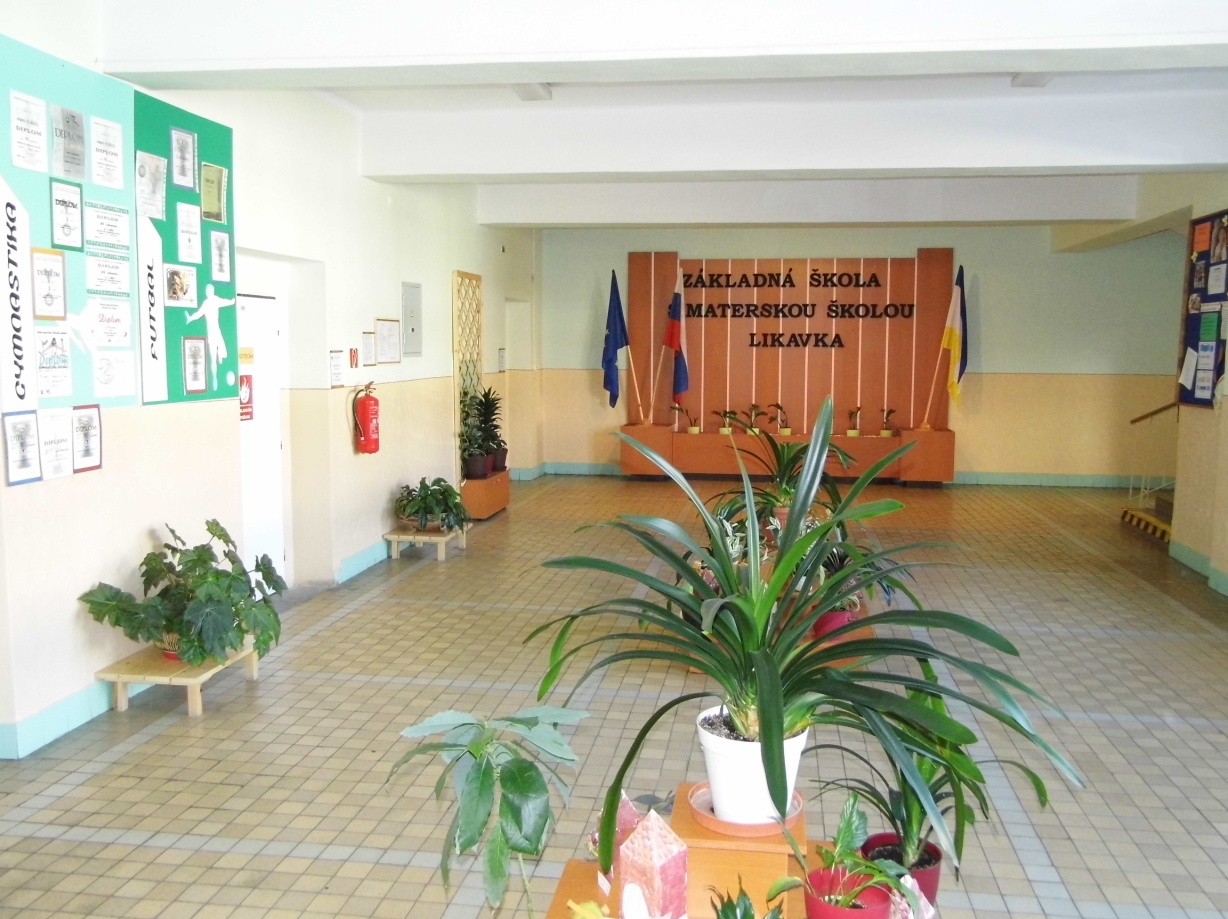 2023-2024Inovovaný školský vzdelávací program 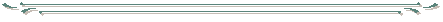 pre  ZÁKLADNÚ  ŠKOLUMotto				 Čo naši predkovia vytvorili, my zveľaďujeme.            				Čím sme lepší my, tým lepší sú ľudia okolo nás.Vzdelávací program:Stupeň vzdelania 		ISCED 1, ISCED 2Dĺžka štúdia 			1. stupeň: 4 roky                                        	2. stupeň: 5 rokovVyučovací jazyk		slovenskýŠtudijná forma 		dennáDruh školy 			štátnaPredkladateľ:Názov školy 			Základná škola s materskou školou  Adresa 			Školská 480, 034 95 LikavkaIČO 				37813617Riaditeľ školy 			Mgr. Ľuboš BirtusKoordinátor pre tvorbu IŠkVP: PaedDr. Monika Brtková – ISCED 1				   Mgr. Mariana Pavelková – ISCED 2Mgr. Danica Blašková  -revidovanie v šk. roku  2017- 2018        Mgr. Danica Blašková  -revidovanie v šk. roku  2018- 2019Mgr. Danica Blašková  -revidovanie v šk. roku  2019- 2020Mgr. Danica Blašková  -revidovanie v šk. roku  2020- 2021PaedDr. Monika Brtková – ISCED 1 revidovanie v šk. roku     2020- 2021Mgr. Danica Blašková  -revidovanie v šk. roku  2023- 2024Ďalšie kontakty tel.: 		044 / 4322092e-mail: zssmslikavka@gmail.comweb: www.zsmslikavka.edupage.orgZriaďovateľ:Názov 				Obec LikavkaAdresa 			Jánovčíkova 815, 034 95 LikavkaPlatnosť dokumentu od: 1. 9. 2023					Mgr. Ľuboš Birtus                                            						   riaditeľ školyZáznamy o zmenách, inováciách a úpravách v ŠkVPObsah1. VŠEOBECNÁ  CHARAKTERISTIKA  ŠKOLY	61.1    Veľkosť  školy	61.3   Charakteristika pedagogického zboru	61.4   Projekty	71.5 Spolupráca s rodičmi a inými subjektmi	82. CIELE  ŠKOLY	93. STUPEŇ VZDELANIA A DOKLAD O JEHO ZÍSKANÍ	103.1 Prijímanie žiakov na školu	104. VLASTNÉ ZAMERANIE ŠKOLY	114.1  Vízia školy	114.2  Smerovanie školy	124.3  Profil absolventa	164.4 Pedagogické stratégie	175. FORMY VÝCHOVY A VZDELÁVANIA	196. VZDELÁVACIE OBLASTI A PREDMETY V PRVOM ROČNÍKU	207. UČEBNÝ PLÁN - 1. ročník primárneho  vzdelávania	208. VZDELÁVACIE OBLASTI A PREDMETY V DRUHOM  ROČNÍKU	219. UČEBNÝ PLÁN - 2. ročník primárneho vzdelávania	2110. VZDELÁVACIE OBLASTI A PREDMETY V TREŤOM  ROČNÍKU	2211. UČEBNÝ PLÁN - 3. ročník primárneho vzdelávania	2212. VZDELÁVACIE OBLASTI  A PREDMETY V ŠTVRTOM  ROČNÍKU	2313. UČEBNÝ PLÁN - 4. ročník primárneho vzdelávania	2314.  VZDELÁVACIE OBLASTI A PREDMETY V  PIATOM ROČNÍKU	2415. UČEBNÝ PLÁN - 5. ročník nižšieho stredného vzdelávania	2516.  VZDELÁVACIE OBLASTI  A PREDMETY  V ŠIESTOM  ROČNÍKU	2617. UČEBNÝ PLÁN - 6. ročník nižšieho stredného vzdelávania	2718. VZDELÁVACIE  OBLASTI   A   PREDMETY  V SIEDMOM  ROČNÍKU	2819. UČEBNÝ PLÁN -7. ročník nižšieho stredného vzdelávania	2920. VZDELÁVACIE  OBLASTI   A   PREDMETY  V ÔSMOM  ROČNÍKU	3021. UČEBNÝ PLÁN -8. ročník nižšieho stredného vzdelávania	3122. VZDELÁVACIE  OBLASTI   A    PREDMETY  V DEVIATOM  ROČNÍKU	3223. UČEBNÝ PLÁN -9. ročník nižšieho stredného vzdelávania	3324. ZAČLENENIE PRIEREZOVÝCH TÉM	3425. SPȎSOB, PODMIENKY UKONČOVANIA VÝCHOVY A VZDELÁVANIA A VYDÁVANIE DOKLADU O ZÍSKANOM VZDELANÍ	3926. PERSONÁLNE ZABEZPEČENIE	4027.MATERIÁLNO – TECHNICKÉ A PRIESTOROVÉ  PODMIENKY	4028. PODMIENKY NA ZAISTENIE BEZPEČNOSTI A OCHRANY ZDRAVIA PRI VÝCHOVE A VZDELÁVANÍ	4029. VNÚTORNÝ SYSTÉM KONTROLY A HODNOTENIA ŽIAKOV	4130. VNÚTORNÝ SYSTÉM A KONTROLY A HODNOTENIA ZAMESTNANCOV ŠKOLY	4231.  PODMIENKY PRE VZDELÁVANIE ŽIAKOV SO ŠPECIÁLNYMI VÝCHOVNO – VZDELÁVACÍMI POTREBAMI (ŠVVP)	441. VŠEOBECNÁ  CHARAKTERISTIKA  ŠKOLYVeľkosť  školyZŠ s MŠ v Likavke je plno-organizovanou školou s právnou subjektivitou s prvým až deviatym ročníkom s vyučovacím jazykom slovenským. V školskom roku 2023/2024 má škola198 žiakov, ktorí navštevujú 10 tried. Na I. stupni  sú 4 triedy, na II. stupni 6 tried. Škola je umiestnená v krásnom prostredí uprostred liptovskej obce, pod starobylým hradom Likava, na rozhraní Liptova a Oravy, 2 km od okresného mesta Ružomberok. Má svoj vlastný areál s príjemnou zeleňou, trávnatými plochami, ktoré sa využívajú aj na vyučovanie niektorých hodín, má oddychovú zónu, športový areál na vyučovanie telesnej a športovej výchovy, mimo-vyučovacích aktivít a popoludňajších činností ŠKD.Súčasťou školy je aj školský klub detí, školská jedáleň a aj materská škola – všetko v jednom areáli.Vyučovací proces sa uskutočňuje v troch budovách: pavilón A, pavilón B a telocvičňa.Škola má priemerne do  40 zamestnancov.Škola poskytuje: predprimárne vzdelávanie ISCED 0 – vzdelávanie v materskej škole			  primárne vzdelávanie        ISCED 1 – I. stupeň základnej školy (1. - 4. ročník)			  nižšie stredné vzdelávanie ISCED 2A – II. stupeň základnej školy (5. - 9. ročník)1.2   Charakteristika žiakov Škola je spádovou školou pre okolité obce: Martinček a Valaská Dubová. Z celkového počtu žiakov školy 198,do školy dochádzajú okrem Likavky aj žiaci z obce Martinček – 18 žiakov, Valaská Dubová – 9 žiakov a aj z iných miest. Na I. stupni je 83 žiakov, z toho 41 chlapcov a 42 dievčat  a na II. stupni 115 žiakov, z toho 65 dievčat a 50 chlapcov.V prvom ročníku je 24 žiakov. V druhom ročníku 20 žiakov, v treťom ročníku je 24 žiakov, v štvrtom ročníku je 15 žiakov.V piatom ročníku je jedna trieda. V  šiestom ročníku je jedna trieda. V siedmom ročníku je jedna trieda. V ôsmom ročníku sú dve triedy. V deviatom ročníku je jedna trieda. V. A triedu navštevuje 19 žiakov, v VI. A triede je 18žiakov,  v VII.A je 20 žiakov, v VIII. A triede je  17 žiakov, v VIII. B je 15 žiakov, v IX. A triede je 26  žiakov, Z celkového  počtu 8 žiakov je vzdelávaných v školách mimo územia SR.ŠKD navštevuje 72 žiakov, v troch oddeleniach. V ŠKD pracujú tri vychovávateľky.V súčasnosti máme na I. stupni 4 začlenených žiakov a na II. stupni 14 začlenených žiakov so špeciálnymi výchovno-vzdelávacími potrebami (ŠVVP), ktorí sú vzdelávaní podľa IVP (individuálneho vzdelávacieho programu). Škola má veľmi dobré skúsenosti so vzdelávaním žiakov s poruchami učenia: dysgrafia, dyslexia, dysortografia, dyskalkúlia a inými poruchami. Pedagógovia individuálnou starostlivosťou a špeciálnymi metodickými postupmi zabezpečujú  vzdelávanie a všestranný rozvoj ich  osobnosti s prihliadaním na konkrétne poruchy učenia a správania. Taktiež pomáhajú  pri výbere a umiestnení do stredných odborných škôl, kde je predpoklad bezproblémového zvládnutia štúdia.  Škola rešpektuje špecifické potreby žiakov so ŠVVP, títo žiaci sú integrovaní  do bežných tried.     1.3   Charakteristika pedagogického zboruNa I. stupni vyučujú 4 kvalifikované učiteľky, z toho jedna má špecializáciu špeciálneho pedagóga, NBV vyučujú 4 vyučujúci (traja muži), ANJ učia  3 učiteľky z II. stupňa.Na II. stupni vyučuje 10 kvalifikovaných pedagógov (traja muži), NBV 4 katechéti (traja muži), 4 učiteľky majú kvalifikáciu na vyučovanie cudzích jazykov na II. stupni (angličtina, ruština, nemčina). V škole pracujú dvaja asistenti učiteľa.Na I. stupni pracuje ako poradný orgán metodické združenie a na II. stupni pracujú 2 predmetové komisie. Vedúci MZ, PK a koordinátori koordinujú a zodpovedajú za prípravu pedagogickej dokumentácie vo zverenej oblasti plnenia školského vzdelávacieho programu, koordinujú činnosť svojich úsekov v oblasti výchovy a vzdelávania.Školský špeciálny pedagóg pracuje formou individuálneho začlenenia v bežnej ZŠ s osemnástimi žiakmi so zdravotným znevýhodnením spolu s osobnými asistentmi, na základe odporučenia poradenských zariadení a pedagogickej rady školy. Má vypracovaný rozvrh hodín individuálneho špeciálno-pedagogického vedenia pre všetkých začlenených žiakov. Školský špeciálny pedagóg koordinuje prácu osobných asistentov.Výchovná poradkyňa okrem profesijného poradenstva, spolu so špeciálnym pedagógom koordinuje výchovu, pomáha riešiť výchovné problémy a usmerňuje  pôsobenie na žiakov  so ŠVVP. Koordinuje Testovanie 5, Testovanie 9 podľa pokynov ministerstva školsktva  a tiež  rozmiestnenie žiakov 9. ročníka v spolupráci s rodičmi, CPP a SŠ. Na škole pracujú koordinátorky pre environmentálnu výchovu, ktoré spolupracujú s organizáciami a združeniami, ktoré sa podieľajú na ochrane ŽP. Koordinátorky pre výchovu k manželstvu a rodičovstvu spolupracujú s Regionálnym ústavom verejného zdravotníctva a zabezpečujú informovanosť žiakov v tejto problematike formou aktivít realizovaných touto inštitúciou. Veľmi dôležitá je aj práca koordinátora prevencií, ktorý úspešne pracuje so žiakmi a rôznymi aktivitami prispieva k protidrogovej gramotnosti formou násteniek, plagátov, tvorbou básní, piesní, pracuje aj ako koordinátor ľudských práv.Pedagogickí pracovníci sa podľa vlastného záujmu a potrieb školy priebežne vzdelávajú. Vzdelávania sú organizované Metodickým centrom Bratislava prostredníctvom detašovaných pracovísk, resp. inými vzdelávacími strediskami. Školení sa priebežne zúčastňuje školský špeciálny pedagóg, výchovná poradkyňa, koordinátori.Výchova a vzdelanie všetkých zamestnancov smeruje k humanizmu, uplatňujú sa práva dieťaťa a ľudské práva.1.4   ProjektyNaša škola sa snaží v rámci skvalitnenia výchovno-vzdelávacieho procesu zapájať do rôznych projektov. Škola bola zapojená do projektu Premena tradičnej školy na modernú, v rámci ktorého sme získali učebné pomôcky pre jednotlivé predmety, v ktorých sa projekt realizoval.Prezentácie a pracovné listy vytvorené učiteľmi sú súčasťou vyučovania na jednotlivých vyučovacích hodinách a predmetoch.V súčasnosti sme zapojení do viacerých ďalších projektov:- Projekt v rámci Medzinárodného dňa knižníc a mesiaca školských knižníc – aktivity triednych kolektívov + ŠKD (ilustrácie, tvorba básní, povesti o hradoch a zámkoch, dramatizácia „Stratené písmená“, vytvorenie netradičnej záložky, „Rozprávkový vlak“)-Projekt „Čítame radi“, ktorý bol vyhlásený MŠ SR a ktorý pomohol obohatiť školskú knižnicu o nové tituly. Tento projekt podporila finančným spôsobom aj naša základná škola, ku ktorej sa pridalo aj rodičovské združenie.- „VÚDPaP“ (Výskumný ústav detskej psychológie a patopsychológie): „Komplexný poradenský systém prevencie  ovplyvňovania sociálno-patologických javov v školskom prostredí“ - projekt pre výchovných poradcov, ktorí zároveň využívajú program KOMPOSYT, ktorý poskytuje odborné materiály, cenné rady ako aj veľa ďalších materiálov pre prácu so žiakmi so ŠVVP. V rámci tohto projektu sú žiaci testovaní v COMDI, výsledky testovania im môžu pomôcť pri profesionálnej orientácii.- „Englishone národný projekt“: Nové trendy vzdelávania učiteľov anglického jazyka na základných školách. Program tohto projektu je zameraný na využívanie digitálneho vzdelávacieho obsahu Angličtina – Core Curriculum for English prostredníctvom anglictina.iedu.sk- „Zvýšenie kvalifikácie učiteľov telesnej a športovej výchovy“: inovatívne formy  a metódy vzdelávania, metodiky, nové pohybové aktivity; škola získala športové potreby na výučbu TEV a TSV.- „Zober loptu nie drogy“: projekt zameraný na pohybové aktivity s cieľom budovania zmyslu pre fair play a kolegialitu vo vystupovaní.1.5 Spolupráca s rodičmi a inými subjektmiŠkola úzko spolupracuje s rodičmi. Na začiatku školského roku prostredníctvom plenárneho RZ sú rodičia oboznámení s vyučovacím plánom školy, úspechmi žiakov a aktivitami, ktoré sa pripravujú počas školského roka, sociálnymi partnermi a inými subjektmi. Rodičia tiež spolupracujú na niektorých aktivitách, ako je: rozdávanie darčekov pre deti na Mikuláša, detský karneval, MDD. Triedne schôdze ZRŠ sú organizované najmenej 3x v školskom roku. RZ aj finančne podporuje aktivity žiakov formou príspevkov na plavecký výcvik, lyžiarsky výcvik, súťaže, darčeky, odmeny na konci školského roku. Poradným, iniciatívnym aj kontrolným orgánom školy je rada školy. Zostavená je v zmysle zákona 596/2003 Z. z. § 24 ods. 2. Rada školy je zostavená podľa vyhlášky z 15. apríla 2004, zasadá podľa plánu práce minimálne 4x do roka a je veľmi nápomocná pri práci školy.Spolupráca so zriaďovateľom – obcou Likavka je vymedzená platnou legislatívou. Okrem zákonom stanovených oblastí spolupráce obec je voči škole ústretová v prepožičiavaní obecných priestorov – sály kultúrneho domu, obecných športovísk a tiež pri organizovaní kultúrnych, športových a iných  výchovnovzdelávacích podujatí. Spolupráca s Regionálnym úradom školskej správy -  poskytuje predovšetkým metodickú pomoc v oblasti výchovno-vzdelávacieho procesu, financovania, bezpečnosti a ochrany zdravia pri práci a v oblasti tvorby projektov.Spolupráca s DP Metodicko-pedagogickým centrom v Banskej Bystrici a Žiline, hlavne v oblasti ďalšieho vzdelávania pedagogických zamestnancov.Spolupráca s obecnými úradmi  obcí, z ktorých do našej  ZŠ dochádzajú žiaci – Martinček, Valaská Dubová –  škole poskytujú hlavne materiálno – finančné prostriedky. V oblasti výchovného poradenstva je veľmi dobrá spolupráca s CPP Ružomberok ,keďže je na škole 18 začlenených žiakov. V spolupráci s DIC Ružomberok riešime v prípade potreby výchovné problémy našich žiakov. V oblasti protidrogovej prevencie má významnú úlohu aj spolupráca s mestskou políciou a OR PZ v Ružomberku, prednášky na tému Protidrogová prevencia a výchovný program „Rozhodni sa správne“ majú veľký výchovný dosah. Veľmi dobrá spolupráca je aj s Dobrovoľným hasičským zborom v Likavke, v ktorom členskú základňu prevažne tvoria naši žiaci. Plavecké kurzy pre žiakov 4.ročníka zabezpečujeme v spolupráci s plavárňou v Ružomberku , Dolnom Kubíne, v Liptovskej Osade.Škola nadviazala tiež spoluprácu so Súkromnou základnou  umeleckou školou DOTYK v Ružomberku -  výtvarný odbor, hudobný odbor a Súkromnou základnou umeleckou školou Jánoš - .výtvarný a literárno – dramatický.CVČ je organizátorom športových súťaží zastrešených SAŠŠ, na ktorých sa zúčastňujeme. Bližšia spolupráca je aj v oblasti  rozhodovania na súťažiach a aj organizáciou kvalifikačných a obvodných kôl.Spolupráca so školskými zariadeniami výchovného poradenstva a prevencie:Škola pre pomoc žiakom so ŠVVP spolupracuje s :CPP  Ružomberok - pravidelne Prerod  Ružomberok – podľa potreby, stretnutia koordinátorov prevencieDIC Ružomberok – podľa potrebySpolupráca s inými orgánmi v oblasti prevencie patologických javovSpolupráca  s Policajným zborom Ružomberok2. CIELE  ŠKOLYCiele Inovovaného školského vzdelávacieho programu vychádzajú z demokratických a humanistických hodnôt spoločnosti. Poskytované vzdelávanie  uskutočňujeme v cieľovej, výkonovej a obsahovej rovine, ktoré tvoria východisko k osvojovaniu a rozvíjaniu funkčných kompetencií žiakov. Prostredníctvom vzdelávacích oblastí a prierezových tém preferujeme vo výučbe medzipredmetový prístup, teda kooperáciu v rámci jednotlivých učebných predmetov v danej vzdelávacej oblasti a tiež medzi rôznymi oblasťami. Súčasne s týmto prístupom podmieňujeme svoju realizáciu uplatňovaním motivačných učebných postupov a vytváraním podporujúcej sociálnej klímy v škole. Kladieme dôraz na kvalitu školy, ktorá uplatňuje vonkajšie a vnútorné vyhodnocovanie svojich programov, procesov a výsledkov. Našim cieľom je podporovať také kognitívne činnosti, ktoré sú vyjadrené pojmami, ako je vlastné aktívne objavovanie, hľadanie, skúmanie, pátranie, zisťovanie niečoho nového, napríklad výsledkov pokusu alebo experimentu, interpretácie či vytvárania rôznorodých verbálnych, obrazových a grafických textov, ktoré tvoria sociálny a kultúrny svet.Ciele	školy :                                                                                                                                                - vychádzajú z platných  základných pedagogických dokumentov:pre 1. ročník základnej školy:  Inovovaný Štátny vzdelávací program schválený MŠŠVaV SR dňa 6. 2. 2015, platný od 1. 9. 2015, pod číslom 2015-5129/1758:1-10A 0.pre 2. ročník základnej školy:  Inovovaný Štátny vzdelávací program schválený MŠŠVaV SR dňa 6. 2. 2015, platný od 1. 9. 2016, pod číslom 2015-5129/1758:1-10A 0.pre 3. ročník základnej školy:  Inovovaný Štátny vzdelávací program schválený MŠŠVaV SR dňa 6. 2. 2015, platný od 1. 9. 2017, pod číslom 2015-5129/1758:1-10A 0.pre 4. ročník základnej školy:  Inovovaný Štátny vzdelávací program schválený MŠŠVaV SR dňa 6. 2. 2015, platný od 1. 9. 2018, pod číslom 2015-5129/1758:1-10A 0.pre 5.ročník základnej školy: Inovovaný Štátny vzdelávací program schválený MŠŠVaV SR dňa 6. 2. 2015, platný od 1. 9. 2015, pod číslom 2015-5129/5980:2-10A 0.pre 6. ročník základnej školy: Inovovaný Štátny vzdelávací program schválený MŠŠVaV SR dňa 6. 2. 2015, platný od 1. 9. 2016,pod číslom 2015-5129/5980:2-10A 0.pre 7. ročník základnej školy: Inovovaný Štátny vzdelávací program schválený MŠŠVaV SR dňa 6. 2. 2015, platný od 1. 9. 2017, pod číslom 2015-5129/5980:2-10A 0.pre 8. ročník základnej školy: Inovovaný Štátny vzdelávací program schválený MŠŠVaV SR dňa 6. 2. 2015, platný od 1. 9. 2018, pod číslom 2015-5129/5980:2-10A 0.pre 9. ročník základnej školy: Inovovaný Štátny vzdelávací program schválený MŠŠVaV SR dňa 6. 2. 2015, platný od 1. 9. 2019, pod číslom 2015-5129/5980:2-10A 0.filozofie školy strategických zámerov školyvlastnej koncepcie školyDodatok č. 7 k štátnemu vzdelávaciemu programu schválenému Ministerstvom školstva, vedy, výskumu a športu Slovenskej republiky dňa 6. 2. 2015 pod číslom 2015-5129/1758:1-10A0 a číslom 2015-5129/5980:2-10A0 s platnosťou od 1. 9. 2015, SCHVÁLILO Ministerstvo školstva, vedy, výskumu a športu Slovenskej republiky dňa 29. 6. 2020 pod číslom 2020/13534:1–A2110 ako súčasť Štátneho vzdelávacieho programu pre základné školy s vyučovaním jazykom slovenským, základné školy s vyučovacím jazykom národnostnej menšiny a základné školy s vyučovaním jazyka národnostnej menšiny s platnosťou od 1. 9. 2020Všeobecné ciele výchovy a vzdelávania pre prvý stupeň: predstavujú spoločný základ pre predmetové ciele a špecifické ciele prierezových tém, vo výučbe sa preferuje medzipredmetový prístup, teda kooperáciu v rámci jednotlivých učebných predmetov v danej vzdelávacej oblasti a tiež medzi rôznymi oblasťami.  Pozornosť  venujeme kognitívnym a intelektuálnym aspektom vzdelávania sociálnemu a emocionálnemu rozvoju žiakov:rozvíjať schopnosti žiakov vedieť a chcieť sa učiť posilňovať sebadôveru žiakov v riešení problémov, ktoré sú spojené s učením viesť žiakov k aktívnemu občianstvupodieľať sa na vymedzovaní hodnôt slušného a morálneho človeka vytvárať u žiakov základy gramotností cez rozvíjanie kľúčových kompetencií poskytovať každému žiakovi  možnosti na vlastné objavovanie a skúmanie prostrediaviesť žiakov k poznávaniu a postupnému využívaniu svojich individuálnych predpokladov a efektívnych spôsobov vlastného učenia sa rozvíjať schopnosti žiakov aktívnym riešením problémov samostatne aj v skupinách  vytvoriť základy pre tvorivé a kritické myslenie rozvíjať sociálne kompetencie a podporovať prosociálne správanie žiakov viesť žiakov k zodpovednému aktívnemu prístupu k ochrane a upevňovaniu svojho zdravia viesť žiakov k uplatňovaniu svojich práv, plneniu svojich povinností a rešpektovaniu práv iných ľudí Všeobecné ciele výchovy a vzdelávania pre druhý stupeň: predstavujú spoločný základ pre konkretizované predmetové ciele a špecifické ciele prierezových tém, ktoré sa majú výchovou a vzdelávaním naplniť. Vo vzdelávaní na druhom stupni základnej školy je potrebné najmä:rozvíjať u žiakov funkčnú gramotnosť (využiť získané vedomosti, zručnosti na riešenie problémov v životných situáciách) a kritické myslenieumožňovať každému žiakovi v rámci výučby nadobúdanie kompetencií vlastnou činnosťou a aktivitami zameranými aj na objavovanie a vytváranie nových významovmotivovať žiakov k zodpovednosti a záujmu o vlastné vzdelávacie výsledky prostredníctvom ich aktívneho zapojenia do procesu vzdelávaniaviesť žiakov k využívaniu efektívnych stratégií učenia sa (učiť sa učiť)poskytovať každému žiakovi príležitosť objaviť a rozvinúť svoje schopnosti v súlade s reálnymi možnosťami, aby tak získal podklad pre optimálne rozhodnutie o svojom ďalšom vzdelávanísprostredkovať dostatok príležitostí na osobnostný rozvoj každého žiaka rozvíjať u žiakov sociálne kompetencie s dôrazom na kultivovanú komunikáciu a spoluprácuviesť žiakov k uplatňovaniu svojich práv, plneniu svojich povinností a rešpektovaniu práv iných ľudí.3. STUPEŇ VZDELANIA A DOKLAD O JEHO ZÍSKANÍ 3.1 Prijímanie žiakov na školuDo prvého ročníka základnej školy sú prijímaní žiaci po splnení podmienok na začatie plnenia povinnej školskej dochádzky stanovených v §  § 20 zákona č. 245/2008 (školský zákon) na základe žiadosti zákonného zástupcu.Žiaci 1.ročníka sú zadeľovaní do vzdelávacích línií ISCED 1 primárneho vzdelávania na základe psychologicky preukázaných schopností a zručností žiakov pri zápise do 1.ročníka.Termín, čas zápisu a potrebné doklady na zapísanie dieťaťa do 1. ročníka sú zverejnené v budove školy, na informačnej tabuli v obci a webovej stránke školy.O prijatí rozhodne riaditeľ školy do 30. júna, ktorý predchádza školskému roku, v ktorom sa začne základné vzdelávanie.O prijatí dieťaťa so špeciálnymi výchovno-vzdelávacími potrebami rozhoduje riaditeľ školy na základe písomnej žiadosti zákonného zástupcu dieťaťa a písomného vyjadrenia príslušného zariadenia výchovného poradenstva a prevencie. Od plnenia povinnej školskej dochádzky nemožno žiaka oslobodiť. Riaditeľ školy môže rozhodnúť o odklade jej plnenia o jeden školský rok, ak dieťa nedosiahlo školskú spôsobilosť a zrelosť, a to na základe písomnej žiadosti zákonného zástupcu žiaka a písomného vyjadrenia príslušného zariadenia výchovného poradenstva a prevencie.TESTOVANIE ŠKOLSKEJ SPÔSOBILOSTI  je zamerané na:- schopnosť rozlišovať geometrické tvary- jemnú motoriku – koordináciu ruky- schopnosť rozlišovať veľkosť, množstvo a poradie- schopnosť koncentrácie,- schopnosť zapamätávania,- chápania názorových predmetov a situácií,- chápania reči a obsahu.Pri hodnotení sa berie do úvahy jeho komplexný telesný i psychický vývin na rozumovej, citovo – motivačnej i spoločenskej úrovni. Potrebné je poznať aj anamnézu dieťaťa.PRED VSTUPOM DO ŠKOLY BY MALO DIEŤA OVLÁDAŤ:Osobné informácie – meno, bydlisko,...Určenie miesta – vedľa, za v,...Určenie smeru – hore, dole, neskôr - doľava, doprava.Rozpoznanie a zapísanie niektorých písmen veľkej tlačenej abecedy (vie sa podpísať).Základné farby.Názvy základných geometrických tvarov pomenovať (štvorec, trojuholník, kruh) a bez výrazných disproporcií a nerovnomerností nakresliť.Nakresliť dvojdimenzionálne postavu človeka, ktorá bude obsahovať základné časti tela a niektoré obsažné prvky (časti tváre, gombičky a iné doplnky oblečenia).Mechanické ovládanie číselného radu do 10.Vytlieskať slová po slabikách, vytvoriť rýmovanie, určiť prvú hlásku v slove, určiť poslednú hlásku v slove, rozdeliť jednoslabičné slovo na hlásky (pes: p-e-s, dom: d-o-m).Žiak získa úspešným absolvovaním posledného ročníka prvého stupňa základnej školy primárne vzdelanie. Dokladom o získanom vzdelaní je vysvedčenie s doložkou. Žiak získa úspešným absolvovaním posledného ročníka základnej školy nižšie stredné vzdelanie. Dokladom o získanom stupni vzdelania je vysvedčenie s doložkou, ktoré je podmienkou pre ďalšie vzdelávanie na vyššom stupni (ISCED 3), v priebehu ktorého ukončuje povinnú školskú dochádzku.4. VLASTNÉ ZAMERANIE ŠKOLY4.1  Vízia školyVeľký dôraz kladieme na vytvorenie dobrého tímu v triede, na rozvíjanie sebapoznania a sebahodnotenia žiaka. Žiaci so špeciálnymi výchovno-vzdelávacími potrebami majú vypracovaný individuálny výchovno-vzdelávací program.Dáme šancu každému žiakovi, aby sa rozvíjal podľa svojich schopností a bolo mu umožnené zažiť úspech.....Podporujeme sebadôveru a motivujeme žiakov, aby si osvojili vedomosti a nadobudli kompetencie, ktoré im umožnia vzdelávať sa po celý život, v sociálnom a kultúrnom živote.Pripravíme všetkých žiakov tak, aby sa stali zodpovednými občanmi schopnými podieľať sa na rozvoji demokratickej spoločnosti.4.2  Smerovanie školyŠkola sa vo svojom Inovovanom školskom vzdelávacom programe zameriava na rozvoj vyšších poznávacích funkcií žiakov, aby boli schopní kriticky a tvorivo myslieť, rýchlo a účinne riešiť problémy. Snahou je pripraviť z každého žiaka človeka rozhľadeného, vytrvalého, schopného kooperovať a pracovať v tíme. V prvom ročníku primárneho vzdelávania máme rozšírené vyučovanie na základe pridania disponibilných hodín v dvoch predmetoch, t.j. v predmete anglický jazyk a matematika. V rámci voľby disponibilnej hodiny v  predmete anglický jazyk sa zameriavame na oboznámenie sa s kultúrou a tradíciami anglicky hovoriacich krajín, osvojenie základných komunikačných fráz a slovnej zásoby z rôznych tematických okruhov, osvojenie si pravidiel výslovnosti a rozvíjanie  počúvania s porozumením.V rámci voľby disponibilnej hodiny v  predmete matematika  sa zameriavame na zvýšenie kvality výkonu v oblasti rozvoja predstavivosti a správneho chápania následnosti v slovných úlohách i úlohách zameraných na rozvoj finančnej gramotnosti. Našim cieľom je zamerať sa na rozšírenú oblasť správnych matematických predstáv, ktoré pomáhajú rozvoju samostatnej osobnosti žiaka, k získavaniu skúseností s významom matematickej reálnej situácie, tvorby matematických modelov a tým k poznaniu, že realita je zložitejšia ako jeho matematický model.	V druhom ročníku primárneho vzdelávania máme rozšírené vyučovanie na základe pridania disponibilných hodín v dvoch predmetoch, t.j. v predmete slovenský jazyk a matematika. V rámci voľby 2 disponibilných hodín v  predmete slovenský jazyk sa zameriavame na zvýšenie kvality výkonu v oblasti rozvoja čitateľskej gramotnosti žiakov primárneho vzdelávania i v oblasti rozvoja komunikačnej (t.j. vyjadrovacej) schopnosti  v ústnej, ale i písomnej podobe. Našim cieľom je zamerať sa  na rozšírenú oblasť tvorivého čítania a tvorivého písania, ktoré pomáhajú rozvoju osobnosti dieťaťa v oblasti etiky, estetiky i poetiky. V rámci voľby disponibilnej hodiny v  predmete matematika  sa zameriavame na zvýšenie kvality výkonu v oblasti rozvoja predstavivosti a správneho chápania následnosti v slovných úlohách i úlohách zameraných na rozvoj finančnej gramotnosti. Našim cieľom je zamerať sa na rozšírenú oblasť správnych matematických predstáv, ktoré pomáhajú rozvoju samostatnej osobnosti žiaka, k získavaniu skúseností s významom matematickej reálnej situácie, tvorby matematických modelov a tým k poznaniu, že realita je zložitejšia ako jeho matematický model.	V treťom ročníku primárneho vzdelávania máme rozšírené vyučovanie na základe pridania disponibilných hodín v dvoch predmetoch, t.j. v predmete slovenský jazyk a matematika. V rámci voľby disponibilnej hodiny v  predmete slovenský jazyk sa zameriavame na zvýšenie kvality výkonu v oblasti rozvoja čitateľskej gramotnosti žiakov primárneho vzdelávania i v oblasti rozvoja komunikačnej (t.j. vyjadrovacej) schopnosti  v ústnej, ale i písomnej podobe. Našim cieľom je zamerať sa  na rozšírenú oblasť tvorivého čítania a tvorivého písania, ktoré pomáhajú rozvoju osobnosti dieťaťa v oblasti etiky, estetiky i poetiky. V rámci voľby disponibilnej hodiny v  predmete matematika  sa zameriavame na zvýšenie kvality výkonu v oblasti rozvoja predstavivosti a správneho chápania následnosti v slovných úlohách i úlohách zameraných na rozvoj finančnej gramotnosti. Našim cieľom je zamerať sa na rozšírenú oblasť správnych matematických predstáv, ktoré pomáhajú rozvoju samostatnej osobnosti žiaka, k získavaniu skúseností s významom matematickej reálnej situácie, tvorby matematických modelov a tým k poznaniu, že realita je zložitejšia ako jeho matematický model.	V štvrtom ročníku primárneho vzdelávania máme rozšírené vyučovanie na základe pridania disponibilnej hodiny v predmete slovenský jazyk .V rámci voľby disponibilnej hodiny v  predmete slovenský jazyk sa zameriavame na zvýšenie kvality výkonu v oblasti rozvoja čitateľskej gramotnosti žiakov primárneho vzdelávania i v oblasti rozvoja komunikačnej (t.j. vyjadrovacej) schopnosti  v ústnej, ale i písomnej podobe. Našim cieľom je zamerať sa  na rozšírenú oblasť tvorivého čítania a tvorivého písania, ktoré pomáhajú rozvoju osobnosti dieťaťa v oblasti etiky, estetiky i poetiky. V piatom ročníku nižšieho stredného vzdelávania máme rozšírené vyučovanie na základe pridania disponibilných hodín v troch predmetoch, t.j. v predmete anglický jazyk, matematika a telesná a športová výchova. V rámci voľby disponibilnej hodiny v  predmete anglický jazyk sa zameriavame na zvýšenie kvality výkonu v oblasti rozvoja jazykovej schopnosti v ústnych a písomných jazykových prejavoch, v oblasti rozvoja komunikačnej (t.j. vyjadrovacej) schopnosti, argumentačnej a prezentačnej schopnosti v ústnej ale i písomnej podobe, podporujeme tak jazykovú zdatnosť a záujem o vzdelávanie v oblasti jazykov a schopnosť zaujať aktívne  miesto v socio - kultúrnom prostredí. Budeme ďalej podporovať formovanie postojov a ľudských hodnôt prostredníctvom nových inovatívnych metód na hodinách anglického jazyka.Našim cieľom je zamerať sa  na rozšírenú oblasť tvorivých aktivít žiakov a implementáciu získaných poznatkov v praktickom živote.V rámci voľby disponibilnej hodiny v  predmete matematika  sa zameriavame na zvýšenie kvality výkonu v oblasti rozvoja kompetencií a spôsobilosti žiaka k učeniu sa žiaci naučia hľadať a rozvíjať účinné postupy  vo svojom učení, tvorivo spracovávať a vyžívať zdroje informácií. V oblasti komunikačných schopností sa žiaci naučia správne používať  základné pojmy v reálnych situáciách , otvorí sa im priestor na rozvíjanie logického a kritického myslenia, argumentáciu a odôvodnenie. V oblasti získavania   osvojovania si a rozvíjania manuálnych zručností sa žiaci naučia používať správne postupy a techniky pri praktickej činnosti, naučia sa merať a odhadnúť veľkosti niektorých veličín, rozvíjajú si priestorovú predstavivosť. V oblasti identifikácie problémov, navrhovania riešenia a schopnosti ich riešiť sa žiaci naučia riešiť aplikačné úlohy rozvíjajúce špecifické matematické myslenie.V rámci voľby disponibilnej hodiny v predmete telesná a športová výchova  sa zameriavame na zvýšenie kvality výkonu v oblasti rozvoja a zvyšovania telesnej zdatnosti, všeobecnej a špeciálnej pohybovej výkonnosti, a aj  sebahodnotenia, trvalého pozitívneho vzťahu k pohybovým činnostiam ako predpokladu pre ich celoživotné uplatňovanie v individuálnej pohybovej aktivite a udržiavaní zdravia, porozumenia pozitívnemu pôsobeniu špecifických pohybových činností ako možnej prevencie civilizačných chorôb, využívania telovýchovného procesu na výchovu k zdravému životnému štýlu a na riešenie spoločenských neduhov. V šiestom ročníku nižšieho stredného vzdelávania máme rozšírené vyučovanie na základe pridania disponibilných hodín v štyroch predmetoch, t.j. v predmete anglický jazyk, dejepis, matematika a telesná a športová výchova. V rámci voľby disponibilnej hodiny v  predmete anglický jazyk sa zameriavame na zvýšenie kvality výkonu v oblasti rozvoja jazykovej schopnosti v ústnych a písomných jazykových prejavoch, v oblasti rozvoja komunikačnej (t.j. vyjadrovacej) schopnosti, argumentačnej a prezentačnej schopnosti v ústnej ale i písomnej podobe, podporujeme tak jazykovú zdatnosť a záujem o vzdelávanie v oblasti jazykov a schopnosť zaujať aktívne  miesto v socio - kultúrnom prostredí. Budeme ďalej podporovať formovanie postojov a ľudských hodnôt prostredníctvom nových inovatívnych metód na hodinách anglického jazyka.Našim cieľom je zamerať sa  na rozšírenú oblasť tvorivých aktivít žiakov a implementáciu získaných poznatkov v praktickom živote.V rámci voľby disponibilnej hodiny v  predmete matematika  sa zameriavame na zvýšenie kvality výkonu v oblasti rozvoja kompetencií a spôsobilosti žiaka k učeniu sa žiaci naučia hľadať a rozvíjať účinné postupy  vo svojom učení, tvorivo spracovávať a vyžívať zdroje informácií. V oblasti komunikačných schopností sa žiaci naučia správne používať  základné pojmy v reálnych situáciách , otvorí sa im priestor na rozvíjanie logického a kritického myslenia, argumentáciu a odôvodnenie. V oblasti získavania   osvojovania si a rozvíjania manuálnych zručností sa žiaci naučia používať správne postupy a techniky pri praktickej činnosti, naučia sa merať a odhadnúť veľkosti niektorých veličín, rozvíjajú si priestorovú predstavivosť. V oblasti identifikácie problémov, navrhovania riešenia a schopnosti ich riešiť sa žiaci naučia riešiť aplikačné úlohy rozvíjajúce špecifické matematické myslenie.V rámci voľby disponibilnej hodiny v predmete dejepis sa zameriavame na zvýšenie kvality výkonu v oblasti rozvoja kompetencií a spôsobilosti žiaka k učeniu sa. Žiaci sa  naučia hľadať a rozvíjať účinné postupy  vo svojom učení, tvorivo spracovávať a vyžívať zdroje informácií z obdobia praveku, staroveku a stredoveku. Žiaci tiež pracujú s literárnymi a filmovými dielami s historickou tematikou a rozširujú si svoje poznatky a vedomosti pri práci s historickými prameňmi.V rámci voľby disponibilnej hodiny v predmete telesná a športová výchova  sa zameriavame na zvýšenie kvality výkonu v oblasti rozvoja a zvyšovania telesnej zdatnosti, všeobecnej a špeciálnej pohybovej výkonnosti, a aj  sebahodnotenia, trvalého pozitívneho vzťahu k pohybovým činnostiam ako predpokladu pre ich celoživotné uplatňovanie v individuálnej pohybovej aktivite a udržiavaní zdravia, porozumenia pozitívnemu pôsobeniu špecifických pohybových činností ako možnej prevencie civilizačných chorôb, využívania telovýchovného procesu na výchovu k zdravému životnému štýlu a na riešenie spoločenských neduhov. V siedmom  ročníku nižšieho stredného vzdelávania máme rozšírené vyučovanie na základe pridania disponibilných hodín v troch predmetoch, t.j. v predmete II. cudzí jazyk - nemecký, matematika a telesná a športová výchova. V rámci voľby 2 disponibilných hodín v  predmete II. cudzí jazyk sa zameriavame na oboznámenie sa s kultúrou a tradíciami nemecky hovoriacich krajín, osvojenie základných komunikačných fráz a slovnej zásoby z rôznych tematických okruhov, osvojenie si pravidiel výslovnosti a rozvíjanie  počúvania s porozumením.V rámci voľby disponibilnej hodiny v predmete matematika sa zameriavame na zvýšenie kvality výkonu v oblasti rozvoja kompetencií a spôsobilosti žiaka k učeniu sa žiaci naučia hľadať a rozvíjať účinné postupy  vo svojom učení, tvorivo spracovávať a vyžívať zdroje informácií. V oblasti komunikačných schopností sa žiaci naučia správne používať  základné pojmy v reálnych situáciách , otvorí sa im priestor na rozvíjanie logického a kritického myslenia, argumentáciu a odôvodnenie. V oblasti získavania   osvojovania si a rozvíjania manuálnych zručností sa žiaci naučia používať správne postupy a techniky pri praktickej činnosti, naučia sa merať a odhadnúť veľkosti niektorých veličín, rozvíjajú si priestorovú predstavivosť. V oblasti identifikácie problémov, navrhovania riešenia a schopnosti ich riešiť sa žiaci naučia riešiť aplikačné úlohy rozvíjajúce špecifické matematické myslenie.V rámci voľby disponibilnej hodiny v predmete telesná a športová výchova  sa zameriavame na zvýšenie kvality výkonu v oblasti rozvoja a zvyšovania telesnej zdatnosti, všeobecnej a špeciálnej pohybovej výkonnosti, a aj  sebahodnotenia, trvalého pozitívneho vzťahu k pohybovým činnostiam ako predpokladu pre ich celoživotné uplatňovanie v individuálnej pohybovej aktivite a udržiavaní zdravia, porozumenia pozitívnemu pôsobeniu špecifických pohybových činností ako možnej prevencie civilizačných chorôb, využívania telovýchovného procesu na výchovu k zdravému životnému štýlu a na riešenie spoločenských neduhov. V ôsmom  ročníku nižšieho stredného vzdelávania máme rozšírené vyučovanie na základe pridania disponibilných hodín v dvoch predmetoch, t.j. v predmete II. cudzí jazyk – nemecký, ruský a telesná a športová výchova. V rámci voľby 2 disponibilných hodín v  predmete II. cudzí jazyk sa zameriavame na oboznámenie sa s kultúrou a tradíciami nemecky a rusky hovoriacich krajín, osvojenie základných komunikačných fráz a slovnej zásoby z rôznych tematických okruhov, osvojenie si pravidiel výslovnosti a rozvíjanie  počúvania s porozumením.V rámci voľby disponibilnej hodiny v predmete telesná a športová výchova  sa zameriavame na zvýšenie kvality výkonu v oblasti rozvoja a zvyšovania telesnej zdatnosti, všeobecnej a špeciálnej pohybovej výkonnosti, a aj  sebahodnotenia, trvalého pozitívneho vzťahu k pohybovým činnostiam ako predpokladu pre ich celoživotné uplatňovanie v individuálnej pohybovej aktivite a udržiavaní zdravia, porozumenia pozitívnemu pôsobeniu špecifických pohybových činností ako možnej prevencie civilizačných chorôb, využívania telovýchovného procesu na výchovu k zdravému životnému štýlu a na riešenie spoločenských neduhov. V deviatom  ročníku nižšieho stredného vzdelávania máme rozšírené vyučovanie na základe pridania disponibilných hodín v troch predmetoch, t.j. v predmete II. cudzí jazyk – nemecký, ruský  telesná a športová výchova a v predmete slovenská jazyk.V rámci voľby 2 disponibilných hodín v  predmete II. cudzí jazyk sa zameriavame na oboznámenie sa s kultúrou a tradíciami nemecky a rusky hovoriacich krajín, osvojenie základných komunikačných fráz a slovnej zásoby z rôznych tematických okruhov, osvojenie si pravidiel výslovnosti a rozvíjanie  počúvania s porozumením.V rámci voľby disponibilnej hodiny v predmete telesná a športová výchova  sa zameriavame na zvýšenie kvality výkonu v oblasti rozvoja a zvyšovania telesnej zdatnosti, všeobecnej a špeciálnej pohybovej výkonnosti, a aj  sebahodnotenia, trvalého pozitívneho vzťahu k pohybovým činnostiam ako predpokladu pre ich celoživotné uplatňovanie v individuálnej pohybovej aktivite a udržiavaní zdravia, porozumenia pozitívnemu pôsobeniu špecifických pohybových činností ako možnej prevencie civilizačných chorôb, využívania telovýchovného procesu na výchovu k zdravému životnému štýlu a na riešenie spoločenských neduhov. V rámci voľby disponibilnej hodiny v predmete slovenský jazyk a literatúra  sa zameriavame na posilnenie tohto predmetu a upevnenie učiva.V našej škole sme presvedčení, že:- sloboda a zodpovednosť jednotlivca rozvíja osobnosť žiaka- názor každého je potrebné vypočuť a zamyslieť sa nad ním- každý žiak je odlišný a odlišnosť nás spája- dodržiavanie práv a povinností je kľúčom k demokracii- spolupráca je predpokladom úspechuŠkola umožní všetkým žiakom získať dostatočné všeobecné vedomosti a zručnosti vo všetkých všeobecno-vzdelávacích predmetoch a hlboké odborné vedomosti vo všetkých zvolených voliteľných predmetoch. Chceme pripraviť človeka vytrvalého, schopného kooperovať a pracovať v tíme, schopného sebamotivácie k celoživotnému vzdelávaniu. Zameriame sa na zvýšenú gramotnosť v oblasti tvorby projektu, v oblasti IKT, zabezpečíme kvalitnú prípravu žiakov v cudzích jazykoch so zreteľom na možnosti školy, so zameraním  na komunikatívnosť a s ohľadom na schopnosti a možnosti jednotlivých žiakov. Budeme formovať u žiakov tvorivý životný štýl, emocionálnu inteligenciu, kritické sebahodnotenie a sociálne cítenie.V spolupráci s rodičmi vychováme pracovitých, zodpovedných a slobodných ľudí. Škola ponúkne žiakom so špeciálnymi výchovno-vzdelávacími potrebami primeraný prístup, odborné vedenie v ich individuálnych výchovno-vzdelávacích programoch. Veľký dôraz budeme klásť na vytvorenie dobrého tímu v triede, na rozvíjanie sebapoznania a sebahodnotenia žiaka.Žiakov budeme viesť k tomu, aby voľný čas využívali na upevnenie pohybových zručností a návykov, a tým upevňovali svoje zdravie.Budeme podporovať talenty, osobnosť a záujmy každého žiaka. Skvalitníme spoluprácu s rodičmi, verejnosťou, s inými školami aj v zahraničí, zaviesť nové formy a metódy práce. 4.3  Profil absolventa Profil absolventa primárneho vzdelávaniaŽiak primárneho vzdelávania má osvojené základy čitateľskej, pisateľskej, matematickej, prírodovednej, kultúrnej a mediálnej gramotnosti, ktoré sa budú postupne rozvíjať v rámci nižšieho stredného stupňa vzdelávania a disponuje nasledujúcimi kľúčovými kompetenciami:pozná a uplatňuje účinné techniky učenia sa; vyjadruje sa súvisle písomnou aj ústnou formou, v materinskom - štátnom jazyku; rozumie najzákladnejším slovným spojeniam v anglickom jazyku a dokáže ich používať; využíva základné matematické myslenie na riešenie praktických problémov v každodenných situáciách; vie používať vybrané informačné a komunikačné technológie pri učení sa, pozná riziká spojené s využívaním internetu a médií; získa základy uplatňovania kritického myslenia pri práci s informáciami; dokáže aplikovať osvojené prírodovedné a spoločenskovedné poznatky vo svojej činnosti, v starostlivosti o seba a druhých; rozpozná v škole a vo svojom najbližšom okolí určitý problém, premýšľa o jeho príčinách a vie navrhnúť riešenie podľa svojich vedomostí a skúseností; váži si seba i druhých, dokáže ústretovo komunikovať a spolupracovať; správa sa kultúrne, primerane okolnostiam a situáciám; má vzťah ku kultúrno-historickému dedičstvu, ľudovým tradíciám a umeniu, s ktorými sa stretáva vo svojom živote; dokáže byť tolerantný, snaží sa pochopiť druhého, pozná a toleruje jeho kultúru, tradície, spôsob života; uvedomuje si, že má svoje práva a povinnosti, rešpektuje práva iných. Absolvent primárneho vzdelávania v našej škole bude pripravený na nižšie stredné vzdelávanie so zameraním na rozšírenie vyučovania cudzích jazykov, športovú zdatnosť.Profil absolventa nižšieho stredného vzdelávaniaŽiak nižšieho stredného vzdelávania – vzdelanostný model nižšieho stredného vzdelávania je založený na kľúčových spôsobilostiach (kompetenciách), ktoré zahrňujú komplex vedomostí a znalostí, spôsobilostí a hodnotových postojov umožňujúcich jednotlivcovi poznávať, účinne konať, hodnotiť, dorozumievať sa a porozumieť si, začleniť sa do spoločenských vzťahov, ide aj o spôsobilosť uplatniť svoje vzdelanie v pracovnom, občianskom, rodinnom a osobnom živote. Nadväzujúc na spôsobilosti získané v priebehu predchádzajúceho (primárneho) vzdelávania absolvent nižšieho stredného vzdelania má osvojené tieto kľúčové spôsobilosti:Absolvent nižšieho stredného vzdelávania disponuje nasledujúcimi základnými kompetenciami, ktoré vychádzajú zo vzdelávacích štandardov vyučovacích predmetov a špecifických cieľov prierezových tém na tomto stupni vzdelávania: pozná a uplatňuje efektívne techniky učenia sa a osvojovania si poznatkov; vyjadruje sa súvisle, výstižne a kultivovane písomnou aj ústnou formou; využíva cudzí jazyk na úrovni používateľa základov jazyka; používa matematické postupy a vedomosti pri riešení praktických problémov, je schopný aplikovať osvojené matematické modely logického a priestorového myslenia; používa informačné a komunikačné technológie pre potreby učenia sa a pre svoj život; vyhľadá a využije viaceré informácie a možnosti pri plánovaní úloh a riešení problémov s uplatnením zásad kritického myslenia, dokáže aplikovať osvojené poznatky a metódy prírodných vied vo svojom živote; uplatňuje osvojené základy pre efektívnu spoluprácu a komunikáciu v skupine; posúdi svoje silné a slabé stránky s ohľadom na svoje ďalšie vzdelávanie a budúce profesijné záujmy;  chápe dôležitosť ochrany svojho zdravia a uprednostňuje základné princípy zdravého životného štýlu v každodennom živote; uvedomuje si význam kultúrneho dedičstva a umenia vo svojom živote a živote celej spoločnosti; prijíma rozmanitosť ako prirodzenú súčasť spoločnosti; pozná a uplatňuje svoje práva a rešpektuje práva iných; má predpoklady stať sa aktívnym občanom v národnom i globálnom kontexte. Získané kompetencie žiaka menia svoju kvalitu (rozvíjajú sa) v priebehu jeho ďalšieho vzdelávania. Výchovno-vzdelávaciu činnosť sa snažíme smerovať k príprave žiakov na život, ktorý od nich vyžaduje, aby boli schopní kriticky a tvorivo myslieť, rýchlo a účinne riešiť problémy.Pripraviť človeka rozhľadeného, vytrvalého, schopného kooperovať a pracovať v tíme, schopného sebamotivácie k celoživotnému vzdelávaniu.4.4 Pedagogické stratégieK napĺňaniu spoločných cieľov uvedených v zameraní školy pedagogické stratégie chápeme ako smerovanie a rozvíjanie kľúčových kompetencií žiakov vychádzajúcich z cieľov definovaných v inovovanom Štátnom vzdelávacom programe, preto musia byť súčasťou vyučovacej hodiny. Získavajú sa ako produkt celkového procesu vzdelávania a sebavzdelávania.A) stratégie smerujúce k rozvoju kompetencie k celoživotnému učeniu sa-  na praktických príkladoch žiakovi vysvetľujeme zmysel a cieľ učenia, posilňujemepozitívny vzťah k učeniu,-  vo vyučovaní sa zameriavane na aktívne kompetencie, učivo používame len akoprostriedok k ich získaniu,-  do vyučovania zaraďujeme problémové vyučovanie a experiment,-  uplatňujeme individuálny prístup,-  snažíme sa vytvárať také situácie, v ktorých má žiak radosť z učenia,-  využívame sebakontrolu a sebahodnotenie žiakov,-  žiakom zadávame samostatné práce, ktoré si vyžadujú aplikáciu teoretických poznatkov,-  od žiakov žiadame prezentáciu výsledkov domácich úloh,-  od žiakov vyžadujeme vhodné rozvrhnutie vlastnej práce, učíme ich plánovať, organizovať a vyhodnocovať svoju činnosť,-  umožňujeme žiakom realizovať vlastné nápady,-  žiakom umožňujeme pozorovať, experimentovať, porovnávať výsledky a vyvodzovať závery,-  učíme práci s chybou,-  učíme k trpezlivosti a povzbudzujeme,B) stratégie smerujúce k rozvoju sociálnych komunikačných kompetencií- učíme súvisle, výstižne a kultivovane písomnou aj ústnou formou vyjadrovať sa,- učíme používať vhodné argumenty a vyjadriť svoj názor,- uplatňujeme ústretovú komunikáciu pre vytváranie dobrých vzťahov so spolužiakmi, učiteľmi, rodičmi a s ďalšími ľuďmi, s ktorými prichádza do kontaktu,- učíme rozumieť rôznym typom doterajších textov a bežne používaným prejavom neverbálnej komunikácie, aby dokázal na ne adekvátne reagovať,- na základnej úrovni využívame technické prostriedky medziosobnej komunikácie,-rešpektujeme kultúrnu rozmanitosť a preukazujeme záujem o primeranú formu medzikultúrnej komunikácie,- v cudzích jazykoch snažíme sa, aby bol schopný na primeranej úrovni porozumieť hovorenému textu, uplatniť sa v osobnej konverzácii, ako aj tvoriť texty, týkajúce sa bežných životných situácií,C) stratégie smerujúce k rozvoju kompetencií matematického a prírodovedného myslenia- používame základné matematické myslenie na riešenie rôznych praktických problémov v každodenných situáciách a schopnosť (na rôznych úrovniach) používať matematické modely logického a priestorového myslenia a prezentácie (vzorce, modely)- rozvíjame schopnosť objavovať, pýtať sa a hľadať odpovede, ktoré vedú k systematizácii poznatkov,D) stratégie smerujúce k rozvoju kompetencií v oblasti informačných a komunikačných       technológií- žiaka učíme používať vybrané informačné a komunikačné technológie pri vyučovaní a učení sa,- učíme ovládať základy potrebných počítačových aplikácií, učíme používať kreslenie a písanie na počítači, aby dokázal komunikovať pomocou elektronických médií, - podporujeme uvedomovanie si rozdielov medzi reálnym a virtuálnym svetom,E) stratégie smerujúce k rozvoju kompetencie učiť sa - učíme získavať schopnosť sebareflexie pri poznávaní svojich myšlienkových postupov,- na základe poskytovaných možností uplatňujeme základy rôznych techník učenia sa a efektívne si osvojovať poznatky a študijné návyky,- učíme vyberať a hodnotiť získané informácie, spracovávať ich a využívať vo svojom učení a v iných činnostiach,- nabádame k zlepšeniu svojej vytrvalosti a iniciatíve, hodnotiť svoj pokrok, akceptovať spätnú väzbu a uvedomovať si svoje rozvojové možnosti,F) stratégie smerujúce k rozvoju kompetencie riešiť problémy- formujeme vnímanie a sledovanie problémových situácií v škole a vo svojom najbližšom okolí, rozoznanie ozajstných problémov, premýšľanie o jeho príčinách a navrhovanie riešení podľa svojich vedomostí a skúseností z danej oblasti,- pri riešení problémov vedieme k hľadaniu a využívaniu rôznych informácií, vedieme k overovaniu a správnosti riešenia a osvedčených postupov a k  aplikácii pri podobných alebo nových problémoch,- učíme problémy a konflikty vo vzťahoch riešiť primeraným (chápavým a spolupracujúcim) spôsobom,G) stratégie smerujúce k rozvoju osobných, sociálnych a občianskych kompetencií- nabádame žiakov vytvárať si pozitívny sebaobraz, ktorý podporuje žiacku sebadôveru a sebarozvoj,- podporujeme uvedomovať si vlastné potreby a aktívne využívať svoje možnosti,- podporujeme uvedomovať si svoje silné a slabé stránky ako svoje rozvojové možnosti,- oboznamujeme žiakov s Dohovorom o právach dieťaťa, pracujeme so stránkou UNICEF,- rozvíjame schopnosť kontrolovať vlastné konanie (vrátane násilných a sebazničujúcich modelov konania), a podporujeme vzájomnú pomoc žiakov,- uvedomuje si svoje práva a povinnosti a aktívne ich realizuje,- podporujeme integráciu žiakov so špeciálnymi výchovno-vzdelávacími potrebami do triednych kolektívov,- monitorujeme sociálne vzťahy v triede,H) stratégie smerujúce k rozvoju kompetencií vnímať a chápať kultúru a vyjadrovať sa nástrojmi      kultúry- učíme vyjadrovať sa prostredníctvom umeleckých a iných vyjadrovacích prostriedkov,- podporujeme uvedomovanie si významu umenia a kultúrnej komunikácie vo svojom živote,- oboznamujeme s  kultúrno-historickým dedičstvom a ľudovými tradíciami,- kladieme dôraz na rešpektovanie vkusu iných ľudí,- učíme pravidlám spoločenského kontaktu (etiketu),- exkurziami na pamätné miesta a vlastným skúmaním historických koreňov rodiny, školy, obce rozširujeme vedomosti o národnom dedičstve a budujeme hrdosť voči národným dejinám- formujeme k tolerantným a empatickým prejavom k iným kultúram.5. FORMY VÝCHOVY A VZDELÁVANIAModerné vyučovanie nie je obmedzené na jedinú formu pedagogickej stratégie alebo metódy; skôr zahŕňa rozmanité prístupy, často viac než tri alebo štyri použité počas jednej vyučovacej hodiny. Rozmanité vzdelávacie stratégie podporujú učenie na strane žiaka. Je na pedagogickej tvorivosti  našich učiteľov, ktoré pedagogické stratégie vo vyučovaní zvolí. Súčasné obdobie, v ktorom žijeme,  je ovplyvnené prudkým rastom poznatkov. Prenikanie vedy a techniky mení človeka, kde hlavnú úlohu zohráva rozhodovanie sa na základe získaných informácií. Jednou z hlavných úloh našej práce je pripravovať mladých ľudí na ich budúci osobný i profesijný život v čoraz viactechnicky zameranej spoločnosti. Tradičné získavanie vedomostí inovujeme o osvojenie si nových metód spracovania a aplikácie informácií. Budeme podporovať a uprednostňovať využívanie pedagogických stratégií zameraných hlavne na riešenie problémových úloh, tvorbu projektov a zážitkové učenie. Podporujeme výučbu pomocou IKT, didaktickej techniky, semináre, diskusie, samostatné a tímové projekty, dlhodobé samostatné práce, prezentáciu a obhajobu výstupov, praktickú výučbu pred teoretizovaním. Dôraz kladieme na samostatnosť a zodpovednosť za učenie, ale aj tímovú prácu a zodpovednosť za dosiahnutie skupinového cieľa. Vyučovanie cudzích jazykov je úzko späté s prácou na počítači, najmä pri overovaní získaných vedomostí, vyhľadávaním nových informácií. Využívame rôzne formy vyučovania – skupinové, individuálne, vyučovanie v rôznom prostredí - trieda, odborná učebňa, knižnica, exkurzie, športové aktivity, tvorivé dielne, účelové kurzy, výchovné aktivity súvisiace so vzdelávaním.Pri výbere  nových prístupov a metód edukácie najčastejšie používame metódu brainstormingu, metódu problémového vyučovania, kde učiteľ neodovzdáva žiakom hotové vedomosti, ale ich stavia pred úlohy a problémové situácie, t.j. žiak sám objavuje nové poznatky, hľadá vzťahy medzi nimi a taktiež si osvojuje nové spôsoby činnosti. V neposlednom rade používame kooperatívne učenie, pomocou ktorého si žiaci rozvíjajú schopnosť pozerať sa na problémy očami druhých, brať do úvahy aj iné názory, rozlišovať problémy, ktoré sa môžu riešiť samostatne a ktoré vyžadujú spoluprácu. Podporujeme aj využívanie metódy snowballingu, questionstormingu, pojmového mapovania, metódu aktívneho čítania a dramatizácie, ale aj rôzne intelektové a didaktické hry, a metódu projektového vyučovania, ktorá sa využíva v celom edukačnom procese. Našou snahou je vhodne zvolenými metódami zapojiť čo najviac žiakov do aktívneho poznávacieho procesu formou riešenia praktických pracovných úloh. Používané metódy a formy práce sú v súlade so zámermi školy a rozvíjajú kľúčové spôsobilosti žiakov.6. VZDELÁVACIE OBLASTI A PREDMETY V PRVOM ROČNÍKU7. UČEBNÝ PLÁN - 1. ročník primárneho  vzdelávaniaPoznámky: Voliteľné hodiny v IŠkVP v 1. ročníku sme využili na vyučovacie predmety anglický jazyk a matematika na prehĺbenie obsahu tohto predmetu..Učebné osnovy pre 1. ročník primárneho vzdelávania sú prílohou.8. VZDELÁVACIE OBLASTI A PREDMETY V DRUHOM  ROČNÍKU9. UČEBNÝ PLÁN - 2. ročník primárneho vzdelávaniaPoznámky: Voliteľné hodiny v IŠkVP v 2. ročníku sme využili na vyučovacie predmety slovenský jazyk a matematika na prehĺbenie obsahu týchto predmetov. Učebné osnovy pre 2. ročník primárneho vzdelávania sú prílohou.10. VZDELÁVACIE OBLASTI A PREDMETY V TREŤOM  ROČNÍKU11. UČEBNÝ PLÁN - 3. ročník primárneho vzdelávaniaPoznámky: Voliteľné hodiny v IŠkVP v 3. ročníku sme využili na vyučovacie predmety slovenský jazyk a matematika na prehĺbenie obsahu týchto predmetov. Učebné osnovy pre 3. ročník primárneho vzdelávania sú prílohou. Učebné osnovy pre 3. ročník primárneho vzdelávania sú prílohou.12. VZDELÁVACIE OBLASTI A PREDMETY V ŠTVRTOM ROČNÍKU13. UČEBNÝ PLÁN - 4. ročník primárneho vzdelávaniaPoznámky: Voliteľnú hodinu v IŠkVP v 4 ročníku sme využili na vyučovací predmet slovenský jazyk na prehĺbenie obsahu týchto predmetov. Učebné osnovy pre 4. ročník primárneho vzdelávania sú prílohou.14.  VZDELÁVACIE OBLASTI A PREDMETY V  PIATOM ROČNÍKU15. UČEBNÝ PLÁN - 5. ročník nižšieho stredného vzdelávaniaPoznámky:Voliteľné hodiny v IŠkVP v 5. ročníku sme využili na vyučovacie predmety anglický jazyk a matematika na prehĺbenie obsahu týchto predmetov.Naša škola má vhodné podmienky na vyučovanie predmetu  telesná a športová výchova, a preto sme využili jednu hodinu na posilnenie tohto predmetu.Vzhľadom na nízky počet spájame 5.A triedu do jednej skupiny na hodine TSV.Učebné osnovy pre 5. ročník nižšieho stredného vzdelávania sú prílohou.16.  VZDELÁVACIE OBLASTI  A  PREDMETY  V ŠIESTOM  ROČNÍKU17. UČEBNÝ PLÁN - 6. ročník nižšieho stredného vzdelávaniaPoznámky:Voliteľné hodiny v IŠkVP v 6. ročníku sme využili na vyučovacie predmety anglický jazyk , matematika  a dejepis na prehĺbenie obsahu týchto predmetov. Telesná a športová výchova je delená na chlapcov a dievčatá.  Vzhľadom na nízky počet spájame 6.A a 7. A triedu do jednej skupiny.Naša škola má vhodné podmienky na vyučovanie predmetu  telesná a športová výchova, a preto sme využili jednu hodinu na posilnenie tohto predmetu. TSV. Učebné osnovy pre 6. ročník nižšieho stredného vzdelávania sú prílohou.18. VZDELÁVACIE  OBLASTI   A   PREDMETY  V SIEDMOM  ROČNÍKU19. UČEBNÝ PLÁN -7. ročník nižšieho stredného vzdelávaniaPoznámky:Voliteľné hodiny v IŠkVP v 7. ročníku sme využili na vyučovanie druhého cudzieho jazyka – nemecký jazyk, rozšírenie vyučovania matematiky  na prehĺbenie obsahu týchto predmetov. Naša škola má vhodné podmienky na vyučovanie predmetu  telesná a športová výchova, a preto sme využili jednu hodinu na posilnenie tohto predmetu. Telesná a športová výchova je delená na chlapcov a dievčatá.  Vzhľadom na nízky počet spájame 6.A a 7. A triedu do jednej skupiny.Učebné osnovy pre 7. ročník nižšieho stredného vzdelávania sú prílohou.20. VZDELÁVACIE  OBLASTI   A   PREDMETY  V ÔSMOM  ROČNÍKU21. UČEBNÝ PLÁN -8. ročník nižšieho stredného vzdelávaniaPoznámky:Voliteľné hodiny v IŠkVP v 8. ročníku sme využili na vyučovanie druhého cudzieho jazyka – nemecký a ruský jazyk, na posilnenie vyučovania telesnej výchovy. Telesná a športová výchova je delená na chlapcov a dievčatá.  Vzhľadom na nízky počet spájame 8.A a 8.B triedu do jednej skupiny. Triedy v tomto ročníku sa  spájajú na dve skupiny na predmete NEJ/RUJ, TSV. 22. VZDELÁVACIE   OBLASTI   A    PREDMETY  V DEVIATOM  ROČNÍKU23. UČEBNÝ PLÁN -9. ročník nižšieho stredného vzdelávaniaPoznámky:Voliteľné hodiny v IŠkVP v 9. ročníku sme využili na vyučovanie druhého cudzieho jazyka – nemecký jazyk, na posilnenie vyučovania telesnej výchovy,  na posilnenie vyučovania matematiky a  na posilnenie vyučovania slovenského jazyka. Telesná a športová výchova je delená na chlapcov a dievčatá. Vzhľadom na nízky počet spájame 9. A triedu do jednej skupiny. 24. ZAČLENENIE PRIEREZOVÝCH TÉM Súčasťou obsahu vzdelávania na úrovni primárneho vzdelávania sú prierezové témy, ktoré sa prelínajú cez vzdelávacie oblasti. Nevyhnutnou podmienkou účinnosti prierezovej témy je použitie aktivizujúcich, interaktívnych učebných metód.V primárnom vzdelávaní majú prierezový charakter nasledujúce témy: Osobnostný a sociálny rozvoj 						OSRVýchova k manželstvu a rodičovstvu					VMREnvironmentálna výchova						ENVMediálna výchova							MDVMultikultúrna výchova							MUV Regionálna výchova a ľudová kultúra					RGVDopravná výchova – výchova k bezpečnosti v cestnej premávke  	DOVOchrana života a zdravia						OŽZV nižšom strednom vzdelávaní majú prierezový charakter nasledujúce témy: Osobnostný a sociálny rozvoj 						OSRVýchova k manželstvu a rodičovstvu					VMREnvironmentálna výchova						ENVMediálna výchova							MDVMultikultúrna výchova							MUVOchrana života a zdravia						OŽZRegionálna výchova a ľudová kultúra					RGVOsobnostný a sociálny rozvojPrimárne vzdelávanie:Rozvíja ľudský potenciál žiakov, poskytuje žiakom základy pre plnohodnotný a zodpovedný život. Znamená to rozvíjanie osobnostných a sociálnych spôsobilostí, ktoré spätne akademický rozvoj podporujú. Aby žiak získal kvalitné vzdelanie, k tomu je potrebné, aby si už od primárneho vzdelávania rozvíjal sebareflexiu (rozmýšľal o sebe), spoznával sám seba, svoje dobré, ale aj slabé stránky, rozvíjal si sebaúctu, sebadôveru, a s tým spojené prevzatie zodpovednosti za svoje konanie, Osobnostný život a sebavzdelávanie. V tejto súvislosti je potrebné, aby sa naučil uplatňovať svoje práva, ale aj rešpektovať názory, potreby a práva ostatných, podporovať u žiakov rozvoj schopnosti uplatňovať prevenciu sociálno-patologických javov (šikanovanie, agresivita, užívanie návykových látok), získaval a udržal si osobnostnú integritu, pestoval kvalitné medziľudské vzťahy, rozvíjal sociálne spôsobnosti potrebné pre osobnostný a sociálny život a spoluprácu.V tejto prierezovej téme sa uplatňuje aj vzdelávanie k ľudským právam, ale aj rodinnej výchove. Téma sa prelína všetkými obsahovými vzdelávacími oblasťami, pričom sa pri jej uskutočňovaní berú do úvahy aktuálne potreby žiakov. Najviac priestoru má v predmete etická výchova, ale aj v predmete prvouka a slovenský jazyk. Daná prierezová téma je svojou špecifickosťou včlenená do každého vyučovacieho predmetu v rámci nastolených modelových situácií. Témy realizujeme prakticky, prostredníctvom modelových situácií, diskusií, hier a iných interaktívnych metód.Nižšie stredné vzdelávanie:Daná prierezová téma je svojou špecifickosťou včlenená do každého vyučovacieho predmetu v rámci nastolených modelových situácií. V tejto prierezovej téme sa uplatňuje aj vzdelávanie k ľudským právam ale aj rodinnej výchove. Najviac priestoru má v predmete etická výchova, ale aj v predmete slovenský jazyk, výtvarná výchova, hudobná výchova a ďalších predmetoch. Témy realizujeme prakticky, prostredníctvom modelových situácií, diskusií, hier, prostredníctvom vychádzok i exkurzií.Realizácia v našej škole:Aktivity: pasovanie prvákov, karneval, Vianočná besiedka, Deň matiek, noc v škole, Deň úcty k starším. V decembri uskutočňujeme Vianočné trhy spojené s predajom predmetov vyrobených žiakmi, organizujeme aktivity na Deň boja proti AIDS, Deň narcisov, Červené stužky, organizujeme besedy s príslušníkmi polície a Horskej služby a MDD.Výchova k manželstvu a rodičovstvuPrimárne vzdelávanie:Výchova k manželstvu a rodičovstvu je zacielená na utváranie základných vedomostí a zodpovedných postojov v oblasti partnerských vzťahov a rodičovstva v súlade s vedeckými poznatkami a etickými normami. Aby žiak získal kvalitné vzdelanie aj v tejto oblasti,  je potrebné, aby si rozvíjal zodpovednosť voči sebe a iným, aby si rozvíjal pozitívne sebavedomie, ale i právne vedomie, t.j. adekvátnym spôsobom uplatňoval svoje práva, ale aj rešpektoval názory, potreby a práva iných. V tejto prierezovej téme sa uplatňuje aj potreba postupného osvojenia si a uvedomovania svojej pohlavnej roly so zreteľom na spoločensko-mravné normy vzájomného správania sa. Poukazujeme na rodinu ako na základnú a funkčnú jednotku spoločnosti, v ktorej má rodič i dieťa svoje postavenie.  Je potrebné, aby si žiaci osvojili prvotné informácie o vzniku a vývine ľudského jedinca, princípy starostlivosti rodičov o svoje dieťa so zámerom na rozvoj tolerancie, rešpektu a prosociálneho správania sa a konania. Adekvátnym spôsobom uplatňujeme i osvojenie si základných poznatkov o biologických, emocionálnych a sociálnych zmenách počas vývinu človeka.Téma sa prelína všetkými obsahovými vzdelávacími oblasťami, pričom sa pri jej uskutočňovaní berú do úvahy aktuálne potreby žiakov. Obsah výchovy k manželstvu a rodičovstvu sa prezentuje vo vyučovaní viacerých učebných predmetov, avšak kľúčové postavenie má spoločenskovedné učivo prvouky – tematický celok Domov a jeho okolie, Rodina a spoločnosť. Témy sú realizované prakticky formou nastolených životných situácií, hier a diskusií.Nižšie stredné vzdelávanie:Obsah výchovy k manželstvu a rodičovstvu sa prezentuje vo vyučovaní viacerých učebných predmetov, kľúčové postavenie majú predmety biológia, etická výchova, náboženská výchova, ale aj ostatné predmety. Realizácia v našej škole:Zapájame sa do programu Čas premien (program o dospievaní) formou besied, zapájame sa do programu Uvítanie detí do života, Deň úcty k starším, organizujeme besedy – s detským psychiatrom a detskou psychologičkou o dospievaní a hygiene, pripravujeme Deň matiek, vytvárame na hodinách prvouky, vlastivedy, dejepisu rodostromy, rodokmene a pod.Environmentálna výchovaPrimárne vzdelávanie:Cieľom je prispieť k rozvoju osobnosti žiaka tak, že v oblasti vedomostí, zručností a schopností nadobudne schopnosť dokázať vnímať vzťahy medzi človekom a jeho životným prostredím vo svojom okolí, ale uvedomovať si aj dôležitosť vnímania životného prostredia a jeho ohrozenia na celom svete. Dôležité je, aby žiaci získali vedomosti, ale aj zručnosti, ktorými môžu pomáhať životnému prostrediu jednoduchými činnosťami, ktoré sú im primerané a vhodné pre nich - chrániť rastliny, zvieratá, mať kladný vzťah k domácim zvieratám, ale aj k zvieratám v prírode.Prelína sa všetkými predmetmi. Obsah environmentálnej  výchovy sa prezentuje vo vyučovaní viacerých učebných predmetov, avšak kľúčové postavenie má spoločenskovedné učivo prvouky,– tematický celok Človek a jeho životné prostredie, ktoré je zamerané na všestranný rozvoj osobnosti dieťaťa, výtvarnej výchovy, hudobnej výchovy.Vo veľkej miere sa využívajú metódy dialógu a projektové metódy, zamerané na rozvoj aktivačných prvkov, hravé aktivity, exkurzie, pokusy, pozorovania priamo v prírode, zúčastňuje sa na rôznych súťažiach, kvízoch, v Škole v prírode, zber papiera.  Nižšie stredné vzdelávanie:Obsah environmentálnej  výchovy sa prezentuje vo vyučovaní viacerých učebných predmetov, kľúčové postavenie má predmet biológia, geografia, telesná a športová výchova, prelína sa aj predmetmi matematika, slovenský jazyk, ale aj predmety výchovné. Cieľom uplatňovania tejto prierezovej témy je prispieť k tomu, aby žiak: rešpektoval základné pravidlá pre správanie sa v prírode s ohľadom na organizmy a ich životné prostredie; rozpoznal a vyhodnotil zmeny v prírode a vo svojom okolí; poznal možnosti smerujúce k ochrane a zlepšeniu životného prostredia, podieľal sa na aktivitách (školy) smerujúcich k ochrane a zlepšovaniu životného prostredia širšieho okolia (školy, obce...); získal informácie o zásahoch človeka do životného prostredia a vyhodnotil ich dôsledky v lokálnych a globálnych súvislostiach; rozlišoval technológie a výrobky šetrné k životnému prostrediu; šetrne sa správal k prírodným zdrojom; aktívne sa podieľal na eliminácii znečistenia životného prostredia. Realizácia v našej škole:Exkurzie, vlastivedné vychádzky - pozorovania priamo v prírode, zúčastňujeme sa rôznych výtvarných súťaží: Voda pre život, Strom, Netradičné jabĺčko. Aktivity a tvorba plagátov ku Dňu Zeme a ich prezentácie, realizujeme Školu v prírode, zber papiera a železného šrotu.  Mediálna  výchovaPrimárne vzdelávanie:Mediálna výchova je jednou z najmodernejších tendencií, ktorá podporuje kritické myslenie prostredníctvom výberu, hodnotenia a spôsobu funkčného využitia médií, t.j. možno tvrdiť, že je akousi prevenciou proti funkčnej negramotnosti. Cieľom danej prierezovej témy je podnietiť reflexiu žiakov nad mediálnymi obsahmi, sproblematizovať, zvýšiť ich citlivosť na využívanie  určitých obsahov (najmä s nadmerným a neprimeraným výskytom násilia). Za primárnym cieľom, ktorým je naučiť žiakov kompetentne zaobchádzať s médiami, stoja ďalšie sekundárne ciele, t.j. na kognitívnej úrovni ide o rozvoj vedomostí a schopností žiakov poznať jednotlivé druhy médií,  ich funkcie i vývoj, chápať a kriticky posudzovať mediálne spracovanú a znázorňovanú realitu, vedieť diferencovane využívať médiá a ich produkty podľa kvality plnenia ich funkcií.  Na úrovni psychomotorickej sa zameriavame na rozvoj v oblasti aktívneho využívania médií v procese komunikácie i aktívneho produkovania vlastných mediálnych príspevkov. Afektívna úroveň sa opiera o rozvoj schopnosti zaujať kladný postoj k mediálnym produktom, ktoré poskytujú pozitívne hodnotové orientácie, ale vedieť aj odmietať mediálne obsahy, ktoré odporujú etickým normám, prinášajú deformovaný pohľad na hodnoty a ohrozujú, resp. škodia osobnostnému vývinu. Mediálnu výchovu sme hlavne začlenili do predmetov slovenský jazyk, kde sa zaoberáme vnímaním hovoreného i písaného prejavu, podporujeme osvojovanie základných pravidiel verejnej komunikácie, dialógu i argumentácie. V neposlednom rade ju využívame vo výchovných predmetoch, kde sa podieľa na zdokonaľovaní schopností vnímania, interpretovania a kritického hodnotenia umeleckej i bežnej mediálnej produkcie. Nižšie stredné vzdelávanie:Mediálnu výchovu sme hlavne začlenili do predmetov slovenský jazyk a cudzie jazyky, výchovné predmety, kde podporujeme osvojovanie základných pravidiel verejnej komunikácie, dialógu i argumentácie, aby žiak nadobudol základné technické zručnosti potrebné pre používanie médií a médiá využíval zmysluplne. Realizácia v našej škole:Odoberanie časopisov, tvorba vlastného školského časopisu   Smejko v ŠKD a Slnečnica na II. stupni,zapojenosť žiakov v literárno – dramatickom krúžku, príprava a moderovanie rozhlasových relácií a kultúrnych podujatí, realizovanie vystúpenia Vianočné koledy a Slávik Slovenska. Multikultúrna  výchovaPrimárne vzdelávanie:Multikultúrna výchova v dnešnej dobe, pretože svet sa mení zo dňa na deň, dochádza ku globalizácii, k integrácii iných kultúr prichádzajúcich na dané územie do kultúry domácej. Ciele danej prierezovej témy definujeme ako interkultúrne kompetencie, ktoré predstavujú schopnosť komunikovať s príslušníkom inej kultúry. Zameriava sa na zdokonaľovanie zručností, postojov a informácií, ktoré umožňujú realizáciu aktívnej a pozitívnej komunikácie. Cez prierezovú tému Multikultúrna výchova si kladieme za cieľ, aby žiak poznal iné kultúry, získal toleranciu k iným, adekvátne akceptoval príslušníkov iných kultúr ako plnohodnotných členov spoločnosti a v neposlednom rade, aby vedel aktívne pracovať s inými. Multikultúrna výchova rozvíja hlavne kultúrne kompetencie, osobné, sociálne a komunikačné kompetencie žiakov. Ciele prierezovej témy vychádzajú z  hodnoty individuálneho ľudského života, z hodnoty komunity ako prirodzeného prostredia pre človeka, z rešpektu voči individuálnym potrebám človeka a z faktu rovnosti ľudí pred platnými zákonmi. Pre multikultúrnu výchovu sú vhodné najmä zážitkové metódy vyučovania, ktoré pomáhajú budovať samostatné kritické myslenie žiakov. Multikultúrnu výchovu včleňujeme ako prierezovú tému skoro do všetkých vyučovacích predmetov, hlavne do predmetu slovenský jazyk a prvouka, ale aj do výchovných predmetov, kde je daná prierezová téma otvorená prístupom z viacerých strán na formovanie kvalitných hodnotových orientácií a postojov žiakov.Realizácia v našej škole:Zapájame sa do Európskeho dňa jazykov.Regionálna výchova a ľudová kultúraPrimárne vzdelávanie a nižšie stredné vzdelávanie:Regionálna a ľudová kultúra ako prierezová téma rozvíja rôzne schopnosti vyjadrovať sa a realizovať sa prostredníctvom slov, pohybov, piesní a obrazov, čo je významný základ na rozvoj všestrannej gramotnosti. Regionálna výchova je mnohoaspektová a mnohodimenzionálna. Obsahovo spája poznatky z vlastivedného, prírodovedno-technického, jazykovedného, umenovedného, matematického vzdelávania a pohybovej kultúry, ktorých   cieľom je prebudiť a rozvinúť citový vzťah jednotlivca ku krásam prírody a k výsledkom tvorivej činnosti obyvateľov určitého územia, t.j. územia Liptova. Zameriavame sa na všestranný rozvoj osobnosti žiaka, vyzdvihujeme národné povedomie k znalostiam kultúrnych a prírodných hodnôt, vedieme žiakov k citu k svojmu bydlisku, obci, regiónu, ale i štátu, čo samozrejme vnímame ako súčasť celoživotného vzdelávania a poznávania. Regionálna a ľudová kultúra tvorí súčasť výchovného pôsobenia, každodenného kontaktu žiakov s okolitou realitou, rodičmi a učiteľmi.  Prostredníctvom úrovne kvality týchto kontaktov a vznikajúcich väzieb je silne ovplyvňovaný vzťah žiakov k hodnotám. Edukačná činnosť je zameraná na to, aby žiaci poznali nielen históriu a kultúru svojej obce, ale vedeli sa orientovať aj v turisticky a historicky atraktívnych mestách Slovenska s dôrazom na funkčné využívanie historických regionálnych ukážok. Základom našej kultúrnej identity, aj zdrojom historického vedomia, patriotizmu a vzdelanosti, poznávania kultúrnej rozmanitosti je tradičná ľudová kultúra - kultúra, ktorú vytvorili, ktorou žili a dodnes žijú najširšie vrstvy obyvateľstva - využitie danosti regiónu, návšteva ľudového majstra - maliara, dielne, výstavy, spoznávania tradičných ľudových remesiel, ľudovoumeleckých výrobkov, tradičných jedál, spoznávania pamiatok regiónu, spoznávanie zbierok ľudovej hudobnej kultúry (vyčítanky, hádanky, básne, ľudové piesne, tance, príslovia, porekadlá, ľudové rozprávky, atď.).Regionálna a ľudová kultúra svojim obsahom  zasahuje do všetkých oblastí edukačného procesu. Jej úlohou je naučiť žiakov poznať svoju minulosť hravou a tvorivou formou. Včleňujeme ju do všetkých vyučovacích predmetov, no najmä do predmetu prvouka, slovenský jazyk, do výchovných predmetov, t.j. do predmetu hudobná výchova, výtvarná výchova i etická výchova, ktoré sa zameriavajú na všestranný rozvoj žiaka.Realizácia v našej škole:V našej škole pracuje detský folklórny súbor Likava, žiaci ktorého vystupujú na rôznych kultúrnych programoch v obci i mimo nej. Zúčastňujeme sa regionálnych recitačných súťaží – Rázusovie Vrbica, organizujeme stretnutie s umeleckým rezbárom Pavlom Lofajom,  organizujeme besedy s regionálnym spisovateľom Antonom Laučekom a ornitológom Miroslavom Sanigom. Navštevujeme výstavy s regionálnou tematikou v Liptovskom múzeu. Škola je tiež členom Združenia pedagógov zo škôl s regionálnou výchovou a tradičnou ľudovou kultúrou.Dopravná výchovaPrimárne vzdelávanie:Dopravná výchova je povinnou súčasťou výchovy a vzdelávania žiakov základných škôl. Úlohou výchovy k bezpečnosti v cestnej premávke je v škole postupne pripraviť deti na samostatný pohyb v cestnej premávke - ako chodcov alebo cyklistov - pričom je potrebné mať na zreteli aj aspekt výchovy budúcich vodičov motorových vozidiel. Ciele výchovy bezpečnosti v cestnej premávke:- pochopiť funkcie dopravy ako riadeného systému vymedzeného všeobecne záväznými právnymi predpismi,- sformovať si mravné vedomie a správanie sa v zmysle morálnej a právnej zodpovednosti pri chôdzi a jazde v cestnej premávke,- uplatňovať si zásady bezpečného správania sa v cestnej premávke podľa všeobecne záväzných právnych predpisov, a to ako chodec, korčuliar, cyklista, cestujúci (spolujazdec),- spôsobnosť pozorovať svoje okolie, vyhodnocovať situáciu z hľadiska bezpečnosti a aplikovať návyky bezpečného správania sa v cestnej premávke v praktickom živote,- schopnosť zvládnuť techniku chôdze a jazdy na bicykli,- pochopiť význam technického stavu a údržby vozidiel pre bezpečnú jazdu v cestnej premávke a prakticky zvládnuť základné úlohy údržby bicykla,- uvedomiť si význam dopravy a zariadení ovplyvňujúcich bezpečnosť cestnej premávky.Realizácia v našej škole:Organizujeme besedy s príslušníkmi PZ v Ružomberku, zapájame sa do praktickej a vedomostnej súťaže Na bicykli bezpečne. Ochrana života a zdravia Primárne vzdelávanie:Ako prierezová téma sa v základných školách realizuje prostredníctvom učebných predmetov a samostatných organizačných foriem vyučovania – didaktických hier v 1. ročníku primárneho vzdelávania. Ochrana života človeka a jeho zdravia integruje postoje, vedomosti a schopnosti žiakov zamerané na ochranu života a zdravia v mimoriadnych situáciách. Podobne pri pobyte a pohybe v prírode, ktoré môžu vzniknúť vplyvom nepredvídaných situácií ohrozujúcich človeka a jeho okolie. Cieľom spoločnosti je pripraviť každého jednotlivca na život v prostredí, v ktorom sa nachádza. Nevyhnutným predpokladom k tomu je neustále poznávanie prostredníctvom pohybu a pobytu v prírode. Obsah učiva je predovšetkým orientovaný na zvládnutie situácií vzniknutých vplyvom priemyselných a ekologických havárií, dopravnými nehodami, živelnými pohromami a prírodnými katastrofami. Cieľom oblasti je formovať ich vzťah k problematike ochrany svojho zdravia a života, tiež zdravia a života iných ľudí, poskytnúť žiakom potrebné teoretické vedomosti, praktické poznatky, osvojiť si vedomosti a zručnosti v sebaochrane a poskytovaní pomoci iným v prípade ohrozenia zdravia a života, rozvinúť morálne vlastnosti žiakov, tvoriace základ vlasteneckého a národného cítenia, formovať predpoklady na dosiahnutie vyššej telesnej zdatnosti a celkovej odolnosti organizmu na fyzickú a psychickú záťaž náročných životných situácií.Nižšie stredné vzdelávanie:Cieľom uplatňovania tejto prierezovej témy je prispieť k tomu, aby žiak, rozpoznal nebezpečné situácie ohrozujúce život a zdravie, osvojil si praktické zručnosti v sebaochrane, pochopil dôležitosť poskytnutia pomoci iným v prípade ohrozenia zdravia a života, vedel poskytnúť predlekársku prvú pomoc, mal možnosť cieľavedome rozvíjať svoju telesnú zdatnosť a odolnosť organizmu na fyzickú a psychickú záťaž v náročných životných situáciách, orientoval sa pri pohybe a pobyte v prírode. Ako prierezová téma sa realizuje prostredníctvom samostatných organizačných foriem vyučovania – účelového cvičenia – Ochrana života a zdravia  2-krát do roka, rozdeleného do teoretickej a praktickej časti.Odbornú zložku učiva napĺňajú tematické celky s uvedeným obsahom:- riešenie mimoriadnych situácií - civilná ochrana,- zdravotná príprava,- pohyb a pobyt v prírode. Prierezové témy sú začlenené do predmetov podľa svojho obsahu a uvedené sú v učebných osnovách jednotlivých predmetov. Realizácia v našej škole:Organizujeme besedy s príslušníkmi polície, ktorí predvádzajú žiakom praktické ukážky pri zásahoch so psom, pri požiaroch, pri zásahu pri dopravných nehodách. Návšteva požiarnej zbrojnice v Ružomberku a aj dobrovoľného hasičského zboru v Likavke, žiaci pracujú v záujmovom útvare Hasičský krúžok. V škole máme mliečny automat, ktorým zabezpečujeme pitný režim a udržiavanie zdravého životného štýlu. Žiaci organizujú výstavy ovocia a zeleniny, pripomíname si Deň zdravej výživy (žiaci robia ovocné šaláty), Deň vody, Medzinárodný deň mlieka, zapájame sa do výtvarných súťaží s protidrogovou tematikou, zapájame sa do športových súťaží napr. Coca Cola Cup a ďalších súťaží organizovaných SAŠŠ, projektu „Zober loptu, nie drogu“, organizujeme plavecký výcvik , rôzne športové podujatia na škole a krúžky, Farebný týždeň zdravia, Didaktické hry v prírode – primárne vzdelávanie, Účelové cvičenie – OŽZ nižšie stredné vzdelávanie, ľahkoatletické družobné stretnutie s partnerskou školou z Hlučína v ČR.Program finančnej gramotnosti na našej škole rešpektuje Národný štandard finančnej gramotnosti MŠ SR a MF SR:Finančné vzdelávanie sa realizuje od 1. ročníka: začlenením vhodných aktivít s využitím obsahu NSFG v rámci medzipredmetových vzťahov a od 5. ročníka: na vhodných vyučovacích hodinách v rámci medzipredmetových vzťahov (etická výchova, matematika, geografia, občianska náuka, slovenský jazyk a literatúra, informatika, cudzie jazyky), osobných aktivít učiteľov.Osobné aktivity učiteľov boli zamerané na rozvíjanie kľúčových životných zručností detí v oblastiach komunikačných kompetencií , matematických kompetencií,  ktoré rozvíjali finančnú a matematickú gramotnosť detí hravým, no realite blízkym spôsobom, podporujúc matematické myslenie.Aktivity:Deň Eura – maľovanie na tému „Návrh eurobankovky“ – II. stupeň ZŠ. Cieľom bolo pripomenúť históriu a výročie vzniku eura. Vymenovať krajiny, v ktorých sa euro používa. Posúdiť výhody jednotnej meny v rôznych krajinách. Rozvíjať kritické myslenie.Rodinný rozpočet – hra „Výdavky v domácnosti“ – II. stupeň ZŠ. Cieľom bolo riešiť finančnú zodpovednosť v domácom hospodárení. Opísať spôsob rozdelenia finančnej čiastky pripadajúcej na týždeň medzi jednotlivé finančné ciele - míňanie, sporenie a spoluúčasť, diskutovať o prvkoch osobného rozpočtu, (príjmy, výdavky a úspory). Naučiť žiakov uvažovať o výdavkoch v domácnosti, o potrebe porovnávania a výberu najvýhodnejšej ponuky na trhu. Poukázať na spôsob šetrenia pri kúpe potravín25. SPȎSOB, PODMIENKY UKONČOVANIA VÝCHOVY A VZDELÁVANIA A VYDÁVANIE DOKLADU O ZÍSKANOM VZDELANÍPrimárne vzdelanie žiak získa úspešným absolvovaním posledného ročníka ucelenej časti vzdelávacieho programu odboru vzdelávania pre prvý stupeň základnej školy, žiak s mentálnym postihnutím absolvovaním posledného ročníka základnej školy. Dokladom o získanom stupni vzdelania je vysvedčenie s doložkou.Nižšie stredné vzdelanie žiak získa úspešným absolvovaním posledného ročníka ucelenej časti vzdelávacieho programu odboru vzdelávania pre druhý stupeň základnej školy alebo úspešným absolvovaním prvého ročníka päťročného vzdelávacieho programu odboru vzdelávania v strednej škole, do ktorého sa prijímajú žiaci z ôsmeho ročníka základnej školy alebo úspešným absolvovaním štvrtého ročníka osemročného vzdelávacieho programu odboru vzdelávania v strednej škole alebo absolvovaním tretieho ročníka vzdelávacieho programu praktickej školy. Dokladom o získanom stupni vzdelania je vysvedčenie s doložkou, ktoré je podmienkou pre ďalšie vzdelávanie na vyššom stupni.26. PERSONÁLNE ZABEZPEČENIEVyučovanie v prvom ročníku je zabezpečené učiteľkami, ktoré spĺňajú kvalifikačné predpoklady na výkon pedagogickej činnosti, preukazujú profesijné kompetencie pri práci so žiakmi a s rodičmi, uplatňujú zásady tímovej práce, kooperatívneho a konštruktívneho riešenia problémov. 27.MATERIÁLNO – TECHNICKÉ A PRIESTOROVÉ  PODMIENKYŠkola pozostáva z dvoch budov s kmeňovými a špeciálnymi učebňami a jednej samostatnej budovy – telocvične. Budova A je budova, v ktorej sa nachádzajú kancelárie školy, riaditeľňa, učtáreň. Učitelia sa  mimo vyučovacích hodín zdržiavajú v zborovni, ktorá sa nachádza na prízemí. Táto budova je určená pre žiakov II. stupňa (5.-9. ročník). Triedy sú vybavené žiackymi lavicami a stoličkami, keramickými tabuľami. Budova B je určená pre žiakov I. stupňa (1. -4. ročník). V tejto budove sa nachádza ŠKD, je tu prechod do MŠ. Súčasťou tejto budovy je aj školská jedáleň. Škola má veľmi dobré podmienky pre rozvoj telesnej výchovy a športu. Telocvičňa slúži nielen našim žiakom na hodiny TSV, ale vybavením je vhodná aj na športové aktivity pre dospelých. Súčasťou telocvične je aj posilňovňa. Vonkajšie ihrisko sa využíva nielen na hodinách TSV, ale aj na každoročné ľahkoatletické stretnutie s družobnou školou v Hlučíne a mimoškolské akcie organizované školou. V nasledujúcom období by všetky budovy bolo potrebné zatepliť z dôvodu zastaraného vonkajšieho vzhľadu a najmä úspory finančných prostriedkov vo vykurovacom období. Odborné učebne: dve počítačové učebne, jazyková učebňa, učebňa HUV, chémie a fyziky - inovovaná, učebňa NBV, umožňujú plne realizovať učebné osnovy a zvolené učebné varianty. Vybavenie kabinetov je postačujúce, vo vyučovacom procese sa využívajú pomôcky získané z projektu Premena tradičnej školy na modernú, ale je potrebné staršie pomôcky pravidelne obnovovať a vymieňať za modernejšie. Škola má tiež dve miestnosti pre ŠKD, ktoré majú vhodné podmienky nielen na prípravu žiakov na vyučovanie, ale aj na efektívne trávenie voľného času.Knižnica je umiestnená na prízemí školy v budove A, v  priestranných priestoroch s knižným fondom, ktorý sa snažíme priebežne dopĺňať.Stravovaniu žiakov slúži priestranná školská jedáleň, ktorú príležitostne využívame aj na spoločensko-kultúrne akcie.28. PODMIENKY NA ZAISTENIE BEZPEČNOSTI A OCHRANY ZDRAVIA PRI VÝCHOVE A VZDELÁVANÍŠkola ako inštitúcia celospoločenského významu má dôležitú úlohu pri zabezpečovaní  podmienok pre zdravý vývin a pre ochranu zdravia žiakov. Na našej škole fungujú ozdravné programy zamerané na plnenie požiadaviek pre zdravý vývin a ochranu zdravia žiakov. Hlavné prvky ochrany žiakov predstavujú:- ochrana žiakov pred preťažovaním a stresmi - prevencia je zameraná na dodržiavania optimálneho počtu žiakov v triede, únosnú mieru celkovej dĺžky pracovného času žiakov, rozsah a náročnosť domácich úloh, posilňovanie kladnej motivácie žiaka v škole, dobré medziľudské vzťahy medzi učiteľom a žiakom i medzi žiakmi, elimináciu zbytočných stavov napätia a rozporných situácií, zaraďovanie relaxačných cvičení do výchovno-vzdelávacieho procesu, spolupráca učiteľa s rodičmi- ochrana žiakov pred statickým preťažením a zabezpečenie pohybového režimu - prevencia spočíva vo vybavení učební vhodným školským nábytkom, aktívnom prístupe učiteľa a žiakov k správnemu držaniu tela, v efektívnom využití hodín telesnej a športovej výchovy, v upevňovaní návykov žiakov na dennú pohybovú aktivitu, v zavedení pohybovej aktivity do všetkých foriem mimoškolskej činnosti.- ochrana žiakov pred prenosnými a neprenosnými ochoreniami a úrazmi - prevencia je zameraná na zabezpečenie účinného a častého vetrania učební v každom ročnom období, dodržiavanie zásad osobnej hygieny, dôkladné čistenie a upratovanie všetkých priestorov školy v zmysle hygienických zásad, zaraďovanie plánovitého otužovania do hodín telesnej a športovej výchovy, zabezpečenie všetkých podmienok so zameraním na bezpečnosť- zabezpečenie zdravej výživy - škola svojou činnosťou ovplyvňuje a usmerňuje kultúrno-hygienické podmienky (čistota, estetická úprava, poriadok), výchovu žiakov k hygienickým návykom v jedálni, výchovu správnych výživových návykov, dodržiavanie hygienických zásad v prevádzke školského stravovacieho zariadenia, zabezpečenie možnosti pitia tekutín v priebehu vyučovacieho dňa v rámci noriem a pitného režimu- realizáciu zdravotnej výchovy - (trvalé ovplyvňovanie spontánneho správania sa detí) škola sa zameriava hlavne na okruhy výchovy proti fajčeniu, požitiu alkoholu a drog, výchovy k pohybovej aktivite a športu, výchovu k správne výžive a v neposlednom rade výchovy k rodičovstvu a manželstvu. Požiadavkami na bezpečnosť a hygienu pri práci sa zaoberajú nasledovné dokumenty školy:Školský poriadokPracovný poriadokPrevádzkový poriadokDokumentácia BOZP a POBezpečnosť a ochrana zdravia pri výchove a vzdelávaní sa zaisťuje nasledovne:Poučením žiakov o BOZP a PO prostredníctvom triednických hodín na začiatku školského roka, a preukázateľne pred každou plánovanou akciou.Prostredníctvom OŽZ-u a didaktických hier sú žiaci oboznamovaní s požiarnou prevenciou, požiarnymi signálmi. Súčasne býva uskutočnený nácvik požiarneho poplachu.Pri organizovaní výletov, exkurzií, výcvikov, ako aj iných súčastí výchovno-vzdelávacej činnosti (škola v prírode, plavecký výcvik, lyžiarsky a snowbordingový výcvik, vychádzka...) vychádzame z platnej legislatívy a súčasťou prípravy akcií je informovaný súhlas zákonného zástupcu žiaka.29. VNÚTORNÝ SYSTÉM  KONTROLY A HODNOTENIA ŽIAKOVCieľom hodnotenia vzdelávacích výsledkov žiakov v škole je poskytnúť žiakovi a jeho rodičom spätnú väzbu o tom, ako žiak zvládol danú problematiku, v čom má nedostatky, kde má rezervy, aké sú jeho pokroky. Súčasťou hodnotenia je tiež povzbudenie do ďalšej práce, návod, ako postupovať pri odstraňovaní nedostatkov.Cieľom je zhodnotiť prepojenie vedomostí so zručnosťami a spôsobilosťami. Budeme dbať                 na to, aby sme prostredníctvom hodnotenia nerozdeľovali žiakov na úspešných a neúspešných. Hodnotenie budeme robiť na základe určitých kritérií, prostredníctvom ktorých budeme sledovať vývoj žiaka.Pri hodnotení učebných výsledkov žiakov so špeciálnymi výchovno-vzdelávacími potrebami budeme brať do úvahy možný vplyv zdravotného znevýhodnenia žiaka na jeho školský výkon. Budeme odlišovať hodnotenie spôsobilostí od hodnotenia správania.Žiaci sú hodnotení v zmysle Metodického pokynu č. 22/2011 na hodnotenie žiakov základných škôl pod číslom 2011-3533/8039-1:921 schváleného MŠVVaŠ SR z 1. mája 2011. 1. januára 2022 nadobudla účinnosť novela školského zákona č. 415/2021 Z. z., ktorá (okrem iného) upravuje priebežné hodnotenie žiaka počas školského roka a súhrnné hodnotenie žiaka za prvý polrok a druhý polrok školského roka.V § 55, § 55a a v § 56 školského zákona sa vytvára štruktúra hodnotenia tak, aby bolo jednoznačne odlíšené priebežne hodnotenie v predmete, súhrnné hodnotenie v predmete, ako aj celkové hodnotenie žiaka na konci prvého polroka a druhého polroka. Definujú sa podmienky pri hodnotení predmetu formou aktívne absolvoval, absolvoval a neabsolvoval. Zároveň sa oddeľuje hodnotenie vedomostí ako výsledku vzdelávacieho procesu a výchovy v správaní.Pri súhrnnom hodnotení (t. j. na vysvedčení) žiaka základnej školy za prvý polrok je potrebné zohľadniť nové ustanovenia školského zákona a aplikovať ich. Súhrnné hodnotenie vo vyučovacom predmete v základnej škole sa vykonáva formouklasifikácie, kombinácie klasifikácie a slovného hodnotenia, formou slovného hodnotenia v ročníkoch 1.-5.Súhrnné hodnotenie vykonané formou klasifikácie je hodnotenie žiaka vo vyučovacom predmete klasifikačným stupňom.Súhrnné hodnotenie vykonané formou kombinácie klasifikácie a slovného hodnotenia jehodnotenie žiaka klasifikačným stupňom a opisom toho, ako žiak plnil ciele vzdelávania vovyučovacom predmete.Súhrnné hodnotenie vykonané formou slovného hodnotenia je hodnotenie žiaka opisomtoho, ako žiak plnil ciele vzdelávania vo vyučovacom predmete.Kritériá hodnotenia sú rozpracované v rámci učebných osnov jednotlivých predmetov. Zároveň sa opierame o rozpracované „ Vnútorné metodické usmernenie na hodnotenie a klasifikáciu žiakov“.Prospech žiakov v I. aj v II. polroku bude klasifikovaný nasledovne:I. stupeň všetky predmety známkou a výchovy HUV, VYV, PVC, TSV NBV, ETV absolvoval.II. stupeň všetky predmety známkou , výchovy NBV, ETV absolvoval.Žiaci sú s ním oboznámení na začiatku školského roka so systémom hodnotenia a správania.30. VNÚTORNÝ SYSTÉM A KONTROLY A HODNOTENIA ZAMESTNANCOV ŠKOLYVnútorný systém kontroly v personálnej oblasti predchádza hodnoteniu zamestnancov. Hodnotenie zamestnancov predstavuje racionálne a systematické porovnávanie požiadaviek jednotlivých pracovných činností a spôsobilostí zamestnancov s tým, či dokážu úspešne vykonávať zverené úlohy.Úlohou vedúceho zamestnanca – vedúceho MZ, PK, zástupkyne riaditeľa školy a riaditeľa školy je posúdenie pracovného výkonu zamestnancov a rozpoznanie ich pozitívnych a negatívnych stránok, spolurozhodovanie o spôsobe odmeňovania a motivovania zamestnancov, zlepšovanie vzájomných vzťahov medzi riadiacim zamestnancom a jeho podriadenými spolupracovníkmi a zamestnancami v pracovnom tíme navzájom, osobnostný vzťah zamestnanca k práci, stotožnenie sa zamestnanca s cieľmi školy. Ďalej slúži na vytvorenie predpokladov pre plánovanie potrieb zamestnancov, prípadne odhalenie dôvodov pre prepúšťanie nevhodných zamestnancov, identifikovanie potrieb ďalšieho vzdelávania a rozvoja zamestnancov, napomáhanie plánovaniu a realizácii ich pracovnej kariéry, odhaľovanie pracovných rezerv a odhaľovanie ciest ako a kedy zvyšovať výkonnosť.Oblasti hodnotenia učiteľov:- plnenie pracovných povinností a úloh, plnenie cieľov školy, vedenie pedagogickej agendy, vedenie a práca so žiakmi (kvantita, kvalita práce, produktivita práce, dosiahnuté výsledky so žiakmi, plnenie termínov)- fungovanie v pracovnom tíme, pracovné a spoločenské správanie (interpersonálne vzťahy, spolupráca, komunikácia, flexibilita, ochota, schopnosť rozhodovať, schopnosť viesť spolupracovníkov, spolupráca s rodičmi žiakov)- úsilie učiteľa venované osobnému rozvoju (vzdelávanie, rozvoj vedomostí a zručností, schopností) Hodnotenie zamestnanca v našej škole prebieha v dvoch rovinách:1. Neformálne hodnotenieJe zamerané na priebežné hodnotenie nadriadeným v priebehu výkonu práce. Má príležitostnú povahu, je skôr determinované situáciou daného momentu, pocitom hodnotiaceho. Ide o súčasť každodenného vzťahu medzi nadriadeným a podriadeným, súčasť priebežnej kontroly plnenia pracovných úloh a pracovného správania. Vykonáva ho každý vedúci zamestnanec školy - zástupkyňa riaditeľa školy bez ohľadu na vzťah priamej nadradenosti voči zamestnancovi a riaditeľovi školy.Ide o dennú kontrolu nástupu na pracovisko a odchodu z pracoviska, nástupu na vyučovaciu hodinu a ukončenie vyučovacej hodiny, nástupu na dozor a vykonávanie dozoru, správanie k žiakom, rodičom, kolegom, dodržiavanie pracovného poriadku, zásad BOZP a používanie OPP.2. Formálne hodnotenieJe racionálnejšie a periodické, vykonáva sa v pravidelnom intervale. Vytvárajú sa z neho dokumenty, ktoré sa zaraďujú do Osobnostných materiálov zamestnanca – slúžia ako podklady pre ďalšiu personálnu činnosť.Jeho výhody sú v lepšom poznávaní a- hodnotí zamestnancov komplexnejšie podľa znalostí, zručností, kvalít,- lepšie rozpoznáva, oceňuje, rozvíja silné stránky zamestnanca,- lepšie rozpoznáva slabé stránky zamestnanca a umožňuje ich efektívnejšie odstraňovanie- umožňuje lepšie rozpoznať potrebu vzdelávania a rozvojový potenciál zamestnanca, jeho vhodnosti pre vykonávanie náročnejšej práce- sústavnejšie orientuje pozornosť na výkon- zisťuje Osobnostný vzťah zamestnanca k práci, škole ako pracovisku, k cieľom školy, ku žiakom, kolegom, rodičom, k nadriadeným- prispieva k zvyšovaniu pracovnej morálky na pracoviskuPatrí sem sledovanie výsledkov žiakov, ktorých učiteľ vyučuje – ich prospech, zapájanie žiakov do súťaží, do projektov, tvorba projektov pre žiakov, zapájanie do ďalšieho vzdelávania, tvorba učebných pomôcok, zapájanie do mimoškolskej činnosti, vzájomné hodnotenie učiteľov, hodnotenie učiteľov žiakmi i rodičmi. Neoddeliteľnou súčasťou je hodnotenie vedenia pedagogickej dokumentácie - triedna kniha, triedny výkaz, tvorba časovo-tematických plánov, ich plnenie, vedenie ostatnej písomnej agendy (záznamy o krúžkoch, plán práce triedneho učiteľa, triedne portfólio, zápisnice z rodičovských združení...), aktívna účasť na poradách, zasadnutiach MZ alebo PK, podieľanie sa tvorbe a realizácii školského výchovného programu, šírenie dobrého mena – zvyšovanie morálneho kreditu školy.Dôležitou súčasťou je hospitačná činnosť nadriadeného zamestnanca na vyučovaní a písomný záznam z hospitácie s odporučením a opatreniami na skvalitnenie práce učiteľa.Jedenkrát ročne vedie riaditeľ  školy so zamestnancami osobný pohovor. Na pohovore sa na základe neformálneho hodnotenia, hospitačnej činnosti, výchovnovzdelávacích výsledkov žiakov, mimoškolskej činnosti učiteľa hodnotia odborné schopnosti učiteľa a jeho predpoklady na plnenie nových úloh. Súčasťou pohovoru je aj hodnotenie jeho interpersonálnych zručností, čiže ako vychádza s kolegami, nadriadenými, žiakmi i rodičmi. Hodnotí sa jeho prístup k práci – teda napríklad to, či je samostatný, lojálny, spoľahlivý, zodpovedný, dôvody čerpania pracovného voľna, či má vyvinutý zmysel pre sebadisciplínu. Ak ide o manažérsku pozíciu, určite by sa mal pohovor dotknúť aj riadiacich schopností. Výsledkom pohovoru je celkové hodnotenie pracovníka, ktoré dostane v písomnej forme.Hodnotený zamestnanec dostáva spätné informácie o svojom výkone. Tieto informácie sú podkladom pre ďalšie zlepšenie vykonávania prác, odstránenie nedostatkov a chýb. Súčasne mu hodnotenie pomáha pre stanovenie úloh na budúce obdobie a vytvára na ich plnenie primerané podmienky.Hodnotenie vedúcich pedagogických zamestnancov pedagogickými a odbornými zamestnancami školy.S účinnosťou nove legislatívnej úpravy v súlade s § 70 ods. 11 zákona č. 138/2019 Z. z. o pedagogických zamestnancoch a odborných zamestnancoch a o zmene a doplnení niektorých zákonov v znení neskorších predpisov vedúceho pedagogického zamestnanca a vedúceho odborného zamestnanca hodnotia aj pedagogickí zamestnanci a odborní zamestnanci školy alebo školského zariadenia anonymne formou dotazníka jedenkrát ročne, najneskôr do konca školského roka. Výsledky anonymného hodnotenia:zástupcu riaditeľa školy - spracuje a vyhodnotí riaditeľ školy a následne ich prerokuje s hodnoteným zástupcom riaditeľa školy, riaditeľa školy - spracuje  a vyhodnotí zriaďovateľ a následne ich prerokuje s hodnoteným riaditeľom.Pre podmienky ZŠsMŠ Likavka boli ako podklad na hodnotenie vedúceho zamestnanca školy  použité materiály odporúčané Ministerstvom školstva, vedy, výskumu a športu Slovenskej republiky – vzorový dotazník na hodnotenie vedúcich pedagogických zamestnancov a vedúcich odborných zamestnancov pedagogickými zamestnancami a odbornými zamestnancami, vypracovaný Metodicko-pedagogickým centrom v Bratislave (link na Minedu: https://www.minedu.sk/hodnotenie-veducich-pedagogickych-zamestnancov-a-veducich-odbornych-zamestnancov/ ) – viď príloha č.1: „Dotazník na hodnotenie vedúcich PZ a vedúcich OZ vypracovaný MPC v Bratislave, 23.6.2022“ - Dotazníky sa pedagogickým a odborným zamestnancom budú distribuované tlačenej forme a po ich anonymnom vyplnení sa odovzdajú na vyhodnotenie buď riaditeľovi školy (dotazníky k hodnoteniu zástupcu riaditeľa školy), alebo zriaďovateľovi (dotazníky k hodnoteniu riaditeľa školy).Anonymné dotazníky budú  vyhodnocované priamym vedúcim zamestnancom resp. zriaďovateľom školy v zmysle metodiky ministerstva: „Vyhodnotenie dotazníka na hodnotenie vedúcich PZ a vedúcich OZ vypracované MPC z 23.6.2022“ - príloha č. 2 -. https://www.minedu.sk/hodnotenie-veducich-pedagogickych-zamestnancov-a-veducich-odbornych-zamestnancov/ .31.  PODMIENKY PRE VZDELÁVANIE ŽIAKOV SO ŠPECIÁLNYMI VÝCHOVNO – VZDELÁVACÍMI POTREBAMI (ŠVVP)Žiakom so špeciálnymi výchovno-vzdelávacími potrebami venuje naša škola zvýšenú starostlivosť. Vyučujúci rešpektujú závery a odporúčania špeciálno-pedagogických poradní vyplývajúce z diagnózy jednotlivých žiakov a preferujú individuálny prístup, predĺžený výklad, využívajú primerané didaktické pomôcky. Na škole pracuje školský špeciálny pedagóg, ktorý so žiakmi so ŠVVP individuálne pracuje na rozvíjaní špecifických funkcií a eliminácii vývinových porúch učenia. Začlenení žiaci, aj žiaci s odporúčaniami, sú v špeciálno-pedagogickej starostlivosti školského špeciálneho pedagóga (zvyčajne 1 hodina týždenne). Vedenia sú zamerané na korekciu porúch učenia typu dyslexia, dysortografia, dyskalkúlia, nápravné cvičenia, čítanie s porozumením, osvojenie si základných gramatických pravidiel a základných počtových operácií, prípravu na previerky a testy. Žiaci majú zabezpečenú špeciálnu učebňu, ktorá je vybavená počítačom, didaktickými pomôckami, rôznym metodickým materiálom a pracovnými listami na rozvoj pozornosti, zrakového a sluchového vnímania, rozvoju reči. Školský špeciálny pedagóg sa zúčastňuje zápisov prvákov, kde posudzuje školskú zrelosť budúcich prvákov.    Žiakov s poruchami reči riešime v úzkej spolupráci s logopedičkou, ktorá sa pravidelne (raz za týždeň) venuje žiakom s narušenou komunikačnou schopnosťou. Sledovanie detí s poruchami reči prebieha už v materskej škole. Na škole pracuje aj pedagogický asistent, ktorý sa venuje najmä žiakom s ľahkým mentálnym postihnutím a žiakom s telesným postihnutím. Pedagogický asistent pomáha prekonávať zdravotné a sociálne bariéry priamo v kmeňovej triede, ale žiakom poskytuje aj individuálne vzdelávanie. Žiaci s ľahkým mentálnym postihnutím postupujú podľa Vzdelávacieho programu pre žiakov s ľahkým stupňom mentálneho postihnutia, ktoré schválilo Ministerstvo školstva Slovenskej republiky pod číslom CD-2008-18550/39582-1:914 dňa 26. mája 2009. Absolvujú aj vyučovací predmet cudzí jazyk (anglický jazyk), pričom sa na žiakov kladú primerané nároky.Škola úzko spolupracuje s CPP v Ružomberku, SCŠPP v Ružomberku, CŠPP v Liptovskom Mikuláši, SCŠPP Dolný Kubín. Pani psychologičky z CPP v Ružomberku dochádzajú do našej školy a pomáhajú pri odstraňovaní výchovných problémov. Skupinovo pracujú s problémovými triedami, ale aj individuálne poskytujú odborné rady pedagógom a rodičom. Spolupracujeme s Nízko prahovým denným centrom pre deti a rodinu Prerod, zameraným na poruchy správania, šikanovanie, zneužívanie návykových látok a iných patologických javov. Triedni učitelia žiakov so ŠVVP úzko spolupracujú so školským špeciálnym pedagógom a výchovným poradcom. Dvakrát ročne sa uskutočňuje stretnutie s rodičmi začlenených žiakov, na ktorom sa prehodnocuje individuálne začlenenie žiakov so ŠVVP.  Ak škola vzdeláva deti so špeciálnymi výchovno-vzdelávacími potrebami alebo žiakov so špeciálnymi výchovno-vzdelávacími potrebami, vytvára pre ne podmienky na základe odporúčaní zariadenia poradenstva a prevencie prostredníctvoma)individuálneho vzdelávacieho programu,b)vzdelávacích programov pre deti so zdravotným znevýhodnením alebo pre žiakov so zdravotným znevýhodnením,c)vzdelávacích programov zameraných na príslušné nadanie alebod)poskytovaných podporných opatrení.Individuálny vzdelávací program pre dieťa so špeciálnymi výchovno-vzdelávacími potrebami alebo pre žiaka so špeciálnymi výchovno-vzdelávacími potrebami na základe odporúčaní zariadenia poradenstva a prevencie vypracuje pedagogický zamestnanec poverený riaditeľom školy v spolupráci so školským špeciálnym pedagógom, pedagogickým asistentom a odborným zamestnancom školy a po konzultácii so zákonným zástupcom; ak ide o žiaka základnej školy najmenej v piatom ročníku alebo o žiaka strednej školy, aj po konzultácii s týmto žiakom.(3)Individuálny vzdelávací program obsahuje podporné opatrenie a úpravy jednotlivých častí školského vzdelávacieho programu podľa špeciálnych výchovno-vzdelávacích potrieb dieťaťa alebo žiaka, najmä úpravu obsahu, metód, foriem alebo spôsobu hodnotenia a spolupráce s odbornými zamestnancami.Inovovaný školský vzdelávací program pre školský rok 2023/ 2024Prerokovaný v pedagogickej rade dňa :                          ................................................Mgr. Ľuboš Birtus, riaditeľ ZŠ s MŠ			...............................................Prerokovaný v rade školy dňa :                                        ...............................................JUDr. Miroslav  Brtko, predseda RŠ			.................................................Oboznámený zriaďovateľ dňa :                                        .................................................Ing. Marián Javorka, starosta obce Likavka		 .................................................. PlatnosťRevidovanieDátumZaznamenanie inovácie, zmeny, úpravy a pod.Revidovanie30.09.20197. ročník – zrušený predmet CVM, 1 hod. pridaná na MAT30.09.20199. ročník  - zrušený predmet VUM, THD, pridaný predmet VYV – 1 hod., THD – 1 hod. ,DEJ – 1 hod.24.08.20209. ročník  - počet hodín DEJ  z 3 na 2, 1 hod. pridaná na SJL25.08.20231. ročník  - počet hodín SJL  z 10 na 9, 1 disponibilná hodina pridaná na ANJVZDELÁVACIA OBLASŤ PREDMETY JAZYK A KOMUNIKÁCIASLOVENSKÝ JAZYK A LITERATÚRAANGLICKÝ JAZYKMATEMATIKA A PRÁCA S INFORMÁCIAMIMATEMATIKAČLOVEK A PRÍRODAPRVOUKAČLOVEK A HODNOTYETICKÁ VÝCHOVA /NÁBOŽENSKÁ VÝCHOVAUMENIE A KULTÚRAHUDOBNÁ VÝCHOVAVÝTVARNÁ VÝCHOVAZDRAVIE A POHYBTELESNÁ A ŠPORTOVÁ VÝCHOVAVzdelávacia oblasťPredmetyPovinné hodinyVoliteľné hodinySpoluJazyk a komunikáciaSlovenský jazyk a literatúra909Anglický jazyk011Matematika  a práca s informáciamiMatematika415Človek a prírodaPrvouka101Človek a hodnotyEtická výchova / náboženská výchova101Umenie a kultúraVýtvarná výchova202Umenie a kultúraHudobná výchova101Zdravie a pohybTelesná a športová výchova202Spolu20222VZDELÁVACIA OBLASŤ PREDMETY JAZYK A KOMUNIKÁCIASLOVENSKÝ JAZYK A LITERATÚRAMATEMATIKA A PRÁCA S INFORMÁCIAMIMATEMATIKAČLOVEK A PRÍRODAPRVOUKAČLOVEK A HODNOTYETICKÁ VÝCHOVA /NÁBOŽENSKÁ VÝCHOVAUMENIE A KULTÚRAHUDOBNÁ VÝCHOVAVÝTVARNÁ VÝCHOVAZDRAVIE A POHYBTELESNÁ A ŠPORTOVÁ VÝCHOVAVzdelávacia oblasťPredmetyPovinné hodinyVoliteľné hodinySpoluJazyk a komunikáciaSlovenský jazyk a literatúra8210Matematika  a práca s informáciamiMatematika415Človek a prírodaPrvouka202Človek a hodnotyEtická výchova / náboženská výchova101Umenie a kultúraVýtvarná výchova202Umenie a kultúraHudobná výchova101Zdravie a pohybTelesná a športová výchova202Spolu20323VZDELÁVACIA OBLASŤ PREDMETY JAZYK A KOMUNIKÁCIASLOVENSKÝ JAZYK A LITERATÚRAANGLICKÝ JAZYKMATEMATIKA A PRÁCA S INFORMÁCIAMIMATEMATIKAINFORMATIKAČLOVEK A PRÍRODAPRÍRODOVEDAVLASTIVEDAČLOVEK A HODNOTYETICKÁ VÝCHOVA /NÁBOŽENSKÁ VÝCHOVAČLOVEK A SVET PRÁCEPRACOVNÉ VYUČOVANIEUMENIE A KULTÚRAHUDOBNÁ VÝCHOVAVÝTVARNÁ VÝCHOVAZDRAVIE A POHYBTELESNÁ A ŠPORTOVÁ VÝCHOVAVzdelávacia oblasťPredmetyPovinné hodinyVoliteľné hodinySpoluJazyk a komunikáciaSlovenský jazyk a literatúra718Jazyk a komunikáciaAnglický jazyk303Matematika  a práca s informáciamiMatematika                                         415Matematika  a práca s informáciamiInformatika101Človek a prírodaPrírodoveda101Človek a spoločnosťVlastiveda101Človek a hodnotyEtická výchova / náboženská výchova101Človek a svet prácePracovné vyučovanie101Umenie a kultúraVýtvarná výchova101Umenie a kultúraHudobná výchova101Zdravie a pohybTelesná a športová výchova202Spolu23225VZDELÁVACIA OBLASŤ PREDMETY JAZYK A KOMUNIKÁCIASLOVENSKÝ JAZYK A LITERATÚRAANGLICKÝ JAZYKMATEMATIKA A PRÁCA S INFORMÁCIAMIMATEMATIKAINFORMATIKAČLOVEK A PRÍRODAPRÍRODOVEDAVLASTIVEDAČLOVEK A HODNOTYETICKÁ VÝCHOVA /NÁBOŽENSKÁ VÝCHOVAČLOVEK A SVET PRÁCEPRACOVNÉ VYUČOVANIEUMENIE A KULTÚRAHUDOBNÁ VÝCHOVAVÝTVARNÁ VÝCHOVAZDRAVIE A POHYBTELESNÁ A ŠPORTOVÁ VÝCHOVAVzdelávacia oblasťPredmetyPovinné hodinyVoliteľné hodinySpoluJazyk a komunikáciaSlovenský jazyk a literatúra718Jazyk a komunikáciaAnglický jazyk303Matematika  a práca s informáciamiMatematika                                         404Matematika  a práca s informáciamiInformatika101Človek a prírodaPrírodoveda202Človek a spoločnosťVlastiveda202Človek a hodnotyEtická výchova / náboženská výchova101Človek a svet práce Pracovné vyučovanie101Umenie a kultúraVýtvarná výchova101Umenie a kultúraHudobná výchova101Zdravie a pohybTelesná a športová výchova202Spolu25126VZDELÁVACIA OBLASŤ PREDMETY JAZYK A KOMUNIKÁCIA SLOVENSKÝ JAZYK A LITERATÚRA CUDZÍ JAZYKMATEMATIKA A PRÁCA S INFORMÁCIAMI MATEMATIKA INFORMATIKAČLOVEK A PRÍRODA BIOLÓGIAČLOVEK A SPOLOČNOSŤ DEJEPISGEOGRAFIAČLOVEK A HODNOTY ETICKÁ VÝCHOVA / NÁBOŽENSKÁ VÝCHOVA ČLOVEK A SVET PRÁCETECHNIKAUMENIE A KULTÚRA HUDOBNÁ VÝCHOVA VÝTVARNÁ VÝCHOVA ZDRAVIE A POHYB TELESNÁ A ŠPORTOVÁ VÝCHOVA Vzdelávacia oblasťPredmetyPovinné hodinyVoliteľné hodinySpoluJazyk a komunikáciaSlovenský jazyk a literatúra505Jazyk a komunikáciaAnglický jazyk314Matematika a prácas informáciamiMatematika415Matematika a prácas informáciamiInformatika101Človek a prírodaBiológia202Človek a spoločnosťDejepis101Človek a spoločnosťGeografia202Človek a hodnotyEtická výchova / náboženská výchova101Človek a svet práceTechnika101Umenie a kultúraHudobná výchova101Umenie a kultúraVýtvarná výchova 101Zdravie a pohybTelesná a športová výchova213Spolu24327VZDELÁVACIA OBLASŤ PREDMETY JAZYK A KOMUNIKÁCIA SLOVENSKÝ JAZYK A LITERATÚRA CUDZÍ JAZYKMATEMATIKA A PRÁCA S INFORMÁCIAMI MATEMATIKA INFORMATIKAČLOVEK A PRÍRODA BIOLÓGIAFYZIKAČLOVEK A SPOLOČNOSŤ DEJEPISGEOGRAFIAOBČIANSKA NÁUKAČLOVEK A HODNOTY ETICKÁ VÝCHOVA / NÁBOŽENSKÁ VÝCHOVA ČLOVEK A SVET PRÁCETECHNIKAUMENIE A KULTÚRA HUDOBNÁ VÝCHOVA VÝTVARNÁ VÝCHOVA ZDRAVIE A POHYB TELESNÁ A ŠPORTOVÁ VÝCHOVA Vzdelávacia oblasťPredmetyPovinné hodinyVoliteľné hodinySpoluJazyk a komunikáciaSlovenský jazyk a literatúra505Jazyk a komunikáciaAnglický jazyk314Matematika a prácas informáciamiMatematika415Matematika a prácas informáciamiInformatika101Človek a prírodaBiológia101Človek a prírodaFyzika202Človek a spoločnosťDejepis112Človek a spoločnosťGeografia101Človek a spoločnosťObčianska náuka101Človek a hodnotyEtická výchova / náboženská výchova101Človek a svet práceTechnika101Umenie a kultúraHudobná výchova101Umenie a kultúraVýtvarná výchova 101Zdravie a pohybTelesná a športová výchova213Spolu25429VZDELÁVACIA OBLASŤ PREDMETY JAZYK A KOMUNIKÁCIA SLOVENSKÝ JAZYK A LITERATÚRA PRVÝ CUDZÍ JAZYKDRUHÝ CUDZÍ JAZYKMATEMATIKA A PRÁCA S INFORMÁCIAMI MATEMATIKA INFORMATIKAČLOVEK A PRÍRODA BIOLÓGIAFYZIKACHÉMIAČLOVEK A SPOLOČNOSŤ DEJEPISGEOGRAFIAOBČIANSKA NÁUKAČLOVEK A HODNOTY ETICKÁ VÝCHOVA / NÁBOŽENSKÁ VÝCHOVA ČLOVEK A SVET PRÁCETECHNIKAUMENIE A KULTÚRA HUDOBNÁ VÝCHOVA VÝTVARNÁ VÝCHOVA ZDRAVIE A POHYB TELESNÁ A ŠPORTOVÁ VÝCHOVA Vzdelávacia oblasťPredmetyPovinné hodinyVoliteľné hodinySpoluJazyk a komunikáciaSlovenský jazyk a literatúra404Jazyk a komunikáciaAnglický jazyk303Jazyk a komunikáciaNemecký jazyk022Matematika a prácas informáciamiMatematika415Matematika a prácas informáciamiInformatika101Človek a prírodaBiológia202Človek a prírodaFyzika101Človek a prírodaChémia202Človek a spoločnosťDejepis101Človek a spoločnosťGeografia101Človek a spoločnosťObčianska náuka101Človek a hodnotyEtická výchova / náboženská výchova101Človek a svet práceTechnika101Umenie a kultúraHudobná výchova101Umenie a kultúraVýtvarná výchova 101Zdravie a pohybTelesná a športová výchova213Spolu26430VZDELÁVACIA OBLASŤ PREDMETY JAZYK A KOMUNIKÁCIA SLOVENSKÝ JAZYK A LITERATÚRA PRVÝ CUDZÍ JAZYKDRUHÝ CUDZÍ JAZYKMATEMATIKA A PRÁCA S INFORMÁCIAMI MATEMATIKA INFORMATIKAČLOVEK A PRÍRODA BIOLÓGIAFYZIKACHÉMIAČLOVEK A SPOLOČNOSŤ DEJEPISGEOGRAFIAOBČIANSKA NÁUKAČLOVEK A HODNOTY ETICKÁ VÝCHOVA / NÁBOŽENSKÁ VÝCHOVA ČLOVEK A SVET PRÁCETECHNIKAUMENIE A KULTÚRA HUDOBNÁ VÝCHOVA VÝTVARNÁ VÝCHOVA ZDRAVIE A POHYB TELESNÁ A ŠPORTOVÁ VÝCHOVA Vzdelávacia oblasťPredmetyPovinné hodinyVoliteľné hodinySpoluJazyk a komunikáciaSlovenský jazyk a literatúra505Jazyk a komunikáciaAnglický jazyk303Jazyk a komunikáciaNemecký jazyk022Matematika a prácas informáciamiMatematika404Matematika a prácas informáciamiInformatika101Človek a prírodaBiológia101Človek a prírodaFyzika202Človek a prírodaChémia202Človek a spoločnosťDejepis101Človek a spoločnosťGeografia101Človek a spoločnosťObčianska náuka101Človek a hodnotyEtická výchova / náboženská výchova101Človek a svet práceTechnika101Umenie a kultúraHudobná výchova101Umenie a kultúraVýtvarná výchova 101Zdravie a pohybTelesná a športová výchova213Spolu27330VZDELÁVACIA OBLASŤ PREDMETY JAZYK A KOMUNIKÁCIA SLOVENSKÝ JAZYK A LITERATÚRA PRVÝ CUDZÍ JAZYKDRUHÝ CUDZÍ JAZYKMATEMATIKA A PRÁCA S INFORMÁCIAMI MATEMATIKA ČLOVEK A PRÍRODA BIOLÓGIAFYZIKACHÉMIAČLOVEK A SPOLOČNOSŤ DEJEPISGEOGRAFIAOBČIANSKA NÁUKAČLOVEK A HODNOTY ETICKÁ VÝCHOVA / NÁBOŽENSKÁ VÝCHOVA ČLOVEK A SVET PRÁCETECHNIKAUMENIE A KULTÚRA VÝTVARNÁ VÝCHOVA ZDRAVIE A POHYB TELESNÁ A ŠPORTOVÁ VÝCHOVA Vzdelávacia oblasťPredmetyPovinné hodinyVoliteľné hodinySpoluJazyk a komunikáciaSlovenský jazyk a literatúra516Jazyk a komunikáciaAnglický jazyk303Jazyk a komunikáciaNemecký jazyk022Matematika a prácas informáciamiMatematika516Človek a prírodaBiológia101Človek a prírodaFyzika101Človek a prírodaChémia101Človek a spoločnosťDejepis202Človek a spoločnosťGeografia101Človek a spoločnosťObčianska náuka101Človek a hodnotyEtická výchova / náboženská výchova101Človek a svet práceTechnika101Umenie a kultúraVýtvarná výchova101Zdravie a pohybTelesná a športová výchova213Spolu25530